1. DATOS IDENTIFICATIVOS DA DISCIPLINA1. DATOS IDENTIFICATIVOS DA DISCIPLINA1. DATOS IDENTIFICATIVOS DA DISCIPLINA1. DATOS IDENTIFICATIVOS DA DISCIPLINA1. DATOS IDENTIFICATIVOS DA DISCIPLINA1. DATOS IDENTIFICATIVOS DA DISCIPLINA1. DATOS IDENTIFICATIVOS DA DISCIPLINA1. DATOS IDENTIFICATIVOS DA DISCIPLINA1. DATOS IDENTIFICATIVOS DA DISCIPLINA1. DATOS IDENTIFICATIVOS DA DISCIPLINA1. DATOS IDENTIFICATIVOS DA DISCIPLINA1. DATOS IDENTIFICATIVOS DA DISCIPLINACÓDIGOCÓDIGOMATERIA MATERIA PRODUCIÓN E XESTIÓNPRODUCIÓN E XESTIÓNPRODUCIÓN E XESTIÓNPRODUCIÓN E XESTIÓNPRODUCIÓN E XESTIÓNPRODUCIÓN E XESTIÓNPRODUCIÓN E XESTIÓNPRODUCIÓN E XESTIÓNPRODUCIÓN E XESTIÓNPRODUCIÓN E XESTIÓNDISCIPLINADISCIPLINAProdución e Xestión IIProdución e Xestión IIProdución e Xestión IIProdución e Xestión IIProdución e Xestión IIProdución e Xestión IIProdución e Xestión IIProdución e Xestión IIProdución e Xestión IIProdución e Xestión IITITULACIÓNTITULACIÓNTitulación de Grao en Ensinanzas Artísticas Superiores de Arte DramáticaTitulación de Grao en Ensinanzas Artísticas Superiores de Arte DramáticaTitulación de Grao en Ensinanzas Artísticas Superiores de Arte DramáticaTitulación de Grao en Ensinanzas Artísticas Superiores de Arte DramáticaTitulación de Grao en Ensinanzas Artísticas Superiores de Arte DramáticaTitulación de Grao en Ensinanzas Artísticas Superiores de Arte DramáticaTitulación de Grao en Ensinanzas Artísticas Superiores de Arte DramáticaTitulación de Grao en Ensinanzas Artísticas Superiores de Arte DramáticaTitulación de Grao en Ensinanzas Artísticas Superiores de Arte DramáticaTitulación de Grao en Ensinanzas Artísticas Superiores de Arte DramáticaESPECIALIDADEESPECIALIDADEDirección e dramaturxiaDirección e dramaturxiaDirección e dramaturxiaDirección e dramaturxiaDirección e dramaturxiaDirección e dramaturxiaDirección e dramaturxiaDirección e dramaturxiaDirección e dramaturxiaDirección e dramaturxiaCURSOCURSO3º3º3º3º3º3º3º3º3º3ºCRÉDITOS ECTSCRÉDITOS ECTS3 ECTS3 ECTS3 ECTS3 ECTS3 ECTS3 ECTS3 ECTS3 ECTS3 ECTS3 ECTSCARÁCTERCARÁCTERObrigatoriaObrigatoriaObrigatoriaObrigatoriaObrigatoriaObrigatoriaObrigatoriaObrigatoriaObrigatoriaObrigatoriaDEPARTAMENTODEPARTAMENTODirección escénica e dramaturxiaDirección escénica e dramaturxiaDirección escénica e dramaturxiaDirección escénica e dramaturxiaDirección escénica e dramaturxiaDirección escénica e dramaturxiaDirección escénica e dramaturxiaDirección escénica e dramaturxiaDirección escénica e dramaturxiaDirección escénica e dramaturxiaCENTROCENTROESAD de GaliciaESAD de GaliciaESAD de GaliciaESAD de GaliciaESAD de GaliciaESAD de GaliciaESAD de GaliciaESAD de GaliciaESAD de GaliciaESAD de GaliciaCOORDINADOR/ACOORDINADOR/AXavier Castiñeira BlancoXavier Castiñeira BlancoXavier Castiñeira BlancoXavier Castiñeira BlancoXavier Castiñeira BlancoXavier Castiñeira BlancoXavier Castiñeira BlancoXavier Castiñeira BlancoXavier Castiñeira BlancoXavier Castiñeira BlancoDOCENTESDOCENTESNome e apelidos: Xavier Castiñeira BlancoHorario titorías: https://esadgalicia.com/curso-escolar/Despacho: T13Contacto: xacabla@edu.xunta.gal Nome e apelidos: Xavier Castiñeira BlancoHorario titorías: https://esadgalicia.com/curso-escolar/Despacho: T13Contacto: xacabla@edu.xunta.gal Nome e apelidos: Xavier Castiñeira BlancoHorario titorías: https://esadgalicia.com/curso-escolar/Despacho: T13Contacto: xacabla@edu.xunta.gal Nome e apelidos: Xavier Castiñeira BlancoHorario titorías: https://esadgalicia.com/curso-escolar/Despacho: T13Contacto: xacabla@edu.xunta.gal Nome e apelidos: Xavier Castiñeira BlancoHorario titorías: https://esadgalicia.com/curso-escolar/Despacho: T13Contacto: xacabla@edu.xunta.gal Nome e apelidos: Xavier Castiñeira BlancoHorario titorías: https://esadgalicia.com/curso-escolar/Despacho: T13Contacto: xacabla@edu.xunta.gal Nome e apelidos: Xavier Castiñeira BlancoHorario titorías: https://esadgalicia.com/curso-escolar/Despacho: T13Contacto: xacabla@edu.xunta.gal Nome e apelidos: Xavier Castiñeira BlancoHorario titorías: https://esadgalicia.com/curso-escolar/Despacho: T13Contacto: xacabla@edu.xunta.gal Nome e apelidos: Xavier Castiñeira BlancoHorario titorías: https://esadgalicia.com/curso-escolar/Despacho: T13Contacto: xacabla@edu.xunta.gal Nome e apelidos: Xavier Castiñeira BlancoHorario titorías: https://esadgalicia.com/curso-escolar/Despacho: T13Contacto: xacabla@edu.xunta.gal DESCRICIÓNDESCRICIÓNValoración do traballo en función do marco socio-laboral. Comprensión do marco social no que se desenvolvan a creación de proxectos de xestión ou produción.Valoración do traballo en función do marco socio-laboral. Comprensión do marco social no que se desenvolvan a creación de proxectos de xestión ou produción.Valoración do traballo en función do marco socio-laboral. Comprensión do marco social no que se desenvolvan a creación de proxectos de xestión ou produción.Valoración do traballo en función do marco socio-laboral. Comprensión do marco social no que se desenvolvan a creación de proxectos de xestión ou produción.Valoración do traballo en función do marco socio-laboral. Comprensión do marco social no que se desenvolvan a creación de proxectos de xestión ou produción.Valoración do traballo en función do marco socio-laboral. Comprensión do marco social no que se desenvolvan a creación de proxectos de xestión ou produción.Valoración do traballo en función do marco socio-laboral. Comprensión do marco social no que se desenvolvan a creación de proxectos de xestión ou produción.Valoración do traballo en función do marco socio-laboral. Comprensión do marco social no que se desenvolvan a creación de proxectos de xestión ou produción.Valoración do traballo en función do marco socio-laboral. Comprensión do marco social no que se desenvolvan a creación de proxectos de xestión ou produción.Valoración do traballo en función do marco socio-laboral. Comprensión do marco social no que se desenvolvan a creación de proxectos de xestión ou produción.COÑECEMENTOS PREVIOSCOÑECEMENTOS PREVIOSNon se precisan coñecementos previos para a realización desta disciplina.Non se precisan coñecementos previos para a realización desta disciplina.Non se precisan coñecementos previos para a realización desta disciplina.Non se precisan coñecementos previos para a realización desta disciplina.Non se precisan coñecementos previos para a realización desta disciplina.Non se precisan coñecementos previos para a realización desta disciplina.Non se precisan coñecementos previos para a realización desta disciplina.Non se precisan coñecementos previos para a realización desta disciplina.Non se precisan coñecementos previos para a realización desta disciplina.Non se precisan coñecementos previos para a realización desta disciplina.LINGUA EN QUE SE IMPARTELINGUA EN QUE SE IMPARTEGalego           Castelán              Inglés  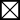 Galego           Castelán              Inglés  Galego           Castelán              Inglés  Galego           Castelán              Inglés  Galego           Castelán              Inglés  Galego           Castelán              Inglés  Galego           Castelán              Inglés  Galego           Castelán              Inglés  Galego           Castelán              Inglés  Galego           Castelán              Inglés  2. COMPETENCIAS2. COMPETENCIAS2. COMPETENCIAS2. COMPETENCIAS2. COMPETENCIAS2. COMPETENCIAS2. COMPETENCIAS2. COMPETENCIAS2. COMPETENCIAS2. COMPETENCIAS2. COMPETENCIAS2. COMPETENCIASCOMPETENCIAS TRANSVERSAIS DA TITULACIÓNCOMPETENCIAS TRANSVERSAIS DA TITULACIÓNCOMPETENCIAS TRANSVERSAIS DA TITULACIÓNCOMPETENCIAS TRANSVERSAIS DA TITULACIÓNCOMPETENCIAS TRANSVERSAIS DA TITULACIÓNCOMPETENCIAS TRANSVERSAIS DA TITULACIÓNCOMPETENCIAS TRANSVERSAIS DA TITULACIÓNCOMPETENCIAS TRANSVERSAIS DA TITULACIÓNCOMPETENCIAS TRANSVERSAIS DA TITULACIÓNCOMPETENCIAS TRANSVERSAIS DA TITULACIÓNCOMPETENCIAS TRANSVERSAIS DA TITULACIÓNCOMPETENCIAS TRANSVERSAIS DA TITULACIÓNT1Organizar e planificar o traballo de forma eficiente e motivadora.Organizar e planificar o traballo de forma eficiente e motivadora.Organizar e planificar o traballo de forma eficiente e motivadora.Organizar e planificar o traballo de forma eficiente e motivadora.Organizar e planificar o traballo de forma eficiente e motivadora.Organizar e planificar o traballo de forma eficiente e motivadora.Organizar e planificar o traballo de forma eficiente e motivadora.Organizar e planificar o traballo de forma eficiente e motivadora.Organizar e planificar o traballo de forma eficiente e motivadora.Organizar e planificar o traballo de forma eficiente e motivadora.Organizar e planificar o traballo de forma eficiente e motivadora.T2Recoller información significativa, analizala, sintetizala e xestionala adecuadamente.Recoller información significativa, analizala, sintetizala e xestionala adecuadamente.Recoller información significativa, analizala, sintetizala e xestionala adecuadamente.Recoller información significativa, analizala, sintetizala e xestionala adecuadamente.Recoller información significativa, analizala, sintetizala e xestionala adecuadamente.Recoller información significativa, analizala, sintetizala e xestionala adecuadamente.Recoller información significativa, analizala, sintetizala e xestionala adecuadamente.Recoller información significativa, analizala, sintetizala e xestionala adecuadamente.Recoller información significativa, analizala, sintetizala e xestionala adecuadamente.Recoller información significativa, analizala, sintetizala e xestionala adecuadamente.Recoller información significativa, analizala, sintetizala e xestionala adecuadamente.T3Solucionar problemas e tomar decisións que respondan aos obxectivos do traballo que se realiza.Solucionar problemas e tomar decisións que respondan aos obxectivos do traballo que se realiza.Solucionar problemas e tomar decisións que respondan aos obxectivos do traballo que se realiza.Solucionar problemas e tomar decisións que respondan aos obxectivos do traballo que se realiza.Solucionar problemas e tomar decisións que respondan aos obxectivos do traballo que se realiza.Solucionar problemas e tomar decisións que respondan aos obxectivos do traballo que se realiza.Solucionar problemas e tomar decisións que respondan aos obxectivos do traballo que se realiza.Solucionar problemas e tomar decisións que respondan aos obxectivos do traballo que se realiza.Solucionar problemas e tomar decisións que respondan aos obxectivos do traballo que se realiza.Solucionar problemas e tomar decisións que respondan aos obxectivos do traballo que se realiza.Solucionar problemas e tomar decisións que respondan aos obxectivos do traballo que se realiza.T4Utilizar eficientemente as tecnoloxías da información e da comunicación.Utilizar eficientemente as tecnoloxías da información e da comunicación.Utilizar eficientemente as tecnoloxías da información e da comunicación.Utilizar eficientemente as tecnoloxías da información e da comunicación.Utilizar eficientemente as tecnoloxías da información e da comunicación.Utilizar eficientemente as tecnoloxías da información e da comunicación.Utilizar eficientemente as tecnoloxías da información e da comunicación.Utilizar eficientemente as tecnoloxías da información e da comunicación.Utilizar eficientemente as tecnoloxías da información e da comunicación.Utilizar eficientemente as tecnoloxías da información e da comunicación.Utilizar eficientemente as tecnoloxías da información e da comunicación.T9Integrarse adecuadamente en equipos interdisciplinarios e en contextos culturais diversos.Integrarse adecuadamente en equipos interdisciplinarios e en contextos culturais diversos.Integrarse adecuadamente en equipos interdisciplinarios e en contextos culturais diversos.Integrarse adecuadamente en equipos interdisciplinarios e en contextos culturais diversos.Integrarse adecuadamente en equipos interdisciplinarios e en contextos culturais diversos.Integrarse adecuadamente en equipos interdisciplinarios e en contextos culturais diversos.Integrarse adecuadamente en equipos interdisciplinarios e en contextos culturais diversos.Integrarse adecuadamente en equipos interdisciplinarios e en contextos culturais diversos.Integrarse adecuadamente en equipos interdisciplinarios e en contextos culturais diversos.Integrarse adecuadamente en equipos interdisciplinarios e en contextos culturais diversos.Integrarse adecuadamente en equipos interdisciplinarios e en contextos culturais diversos.T10Liderar e xestionar grupos de traballo.Liderar e xestionar grupos de traballo.Liderar e xestionar grupos de traballo.Liderar e xestionar grupos de traballo.Liderar e xestionar grupos de traballo.Liderar e xestionar grupos de traballo.Liderar e xestionar grupos de traballo.Liderar e xestionar grupos de traballo.Liderar e xestionar grupos de traballo.Liderar e xestionar grupos de traballo.Liderar e xestionar grupos de traballo.T13Buscar a excelencia e calidade na súa actividade profesional.Buscar a excelencia e calidade na súa actividade profesional.Buscar a excelencia e calidade na súa actividade profesional.Buscar a excelencia e calidade na súa actividade profesional.Buscar a excelencia e calidade na súa actividade profesional.Buscar a excelencia e calidade na súa actividade profesional.Buscar a excelencia e calidade na súa actividade profesional.Buscar a excelencia e calidade na súa actividade profesional.Buscar a excelencia e calidade na súa actividade profesional.Buscar a excelencia e calidade na súa actividade profesional.Buscar a excelencia e calidade na súa actividade profesional.T16Usar os medios e recursos ao seu alcance coa responsabilidade cara o patrimonio cultural e medioambiental.Usar os medios e recursos ao seu alcance coa responsabilidade cara o patrimonio cultural e medioambiental.Usar os medios e recursos ao seu alcance coa responsabilidade cara o patrimonio cultural e medioambiental.Usar os medios e recursos ao seu alcance coa responsabilidade cara o patrimonio cultural e medioambiental.Usar os medios e recursos ao seu alcance coa responsabilidade cara o patrimonio cultural e medioambiental.Usar os medios e recursos ao seu alcance coa responsabilidade cara o patrimonio cultural e medioambiental.Usar os medios e recursos ao seu alcance coa responsabilidade cara o patrimonio cultural e medioambiental.Usar os medios e recursos ao seu alcance coa responsabilidade cara o patrimonio cultural e medioambiental.Usar os medios e recursos ao seu alcance coa responsabilidade cara o patrimonio cultural e medioambiental.Usar os medios e recursos ao seu alcance coa responsabilidade cara o patrimonio cultural e medioambiental.Usar os medios e recursos ao seu alcance coa responsabilidade cara o patrimonio cultural e medioambiental.T17Contribuír coa súa actividade profesional á sensibilización social verbo da importancia do patrimonio cultural, da súa incidencia nos diferentes ámbitos e na súa capacidade de xerar valores significativos.Contribuír coa súa actividade profesional á sensibilización social verbo da importancia do patrimonio cultural, da súa incidencia nos diferentes ámbitos e na súa capacidade de xerar valores significativos.Contribuír coa súa actividade profesional á sensibilización social verbo da importancia do patrimonio cultural, da súa incidencia nos diferentes ámbitos e na súa capacidade de xerar valores significativos.Contribuír coa súa actividade profesional á sensibilización social verbo da importancia do patrimonio cultural, da súa incidencia nos diferentes ámbitos e na súa capacidade de xerar valores significativos.Contribuír coa súa actividade profesional á sensibilización social verbo da importancia do patrimonio cultural, da súa incidencia nos diferentes ámbitos e na súa capacidade de xerar valores significativos.Contribuír coa súa actividade profesional á sensibilización social verbo da importancia do patrimonio cultural, da súa incidencia nos diferentes ámbitos e na súa capacidade de xerar valores significativos.Contribuír coa súa actividade profesional á sensibilización social verbo da importancia do patrimonio cultural, da súa incidencia nos diferentes ámbitos e na súa capacidade de xerar valores significativos.Contribuír coa súa actividade profesional á sensibilización social verbo da importancia do patrimonio cultural, da súa incidencia nos diferentes ámbitos e na súa capacidade de xerar valores significativos.Contribuír coa súa actividade profesional á sensibilización social verbo da importancia do patrimonio cultural, da súa incidencia nos diferentes ámbitos e na súa capacidade de xerar valores significativos.Contribuír coa súa actividade profesional á sensibilización social verbo da importancia do patrimonio cultural, da súa incidencia nos diferentes ámbitos e na súa capacidade de xerar valores significativos.Contribuír coa súa actividade profesional á sensibilización social verbo da importancia do patrimonio cultural, da súa incidencia nos diferentes ámbitos e na súa capacidade de xerar valores significativos.COMPETENCIAS XERAIS DA TITULACIÓNCOMPETENCIAS XERAIS DA TITULACIÓNCOMPETENCIAS XERAIS DA TITULACIÓNCOMPETENCIAS XERAIS DA TITULACIÓNCOMPETENCIAS XERAIS DA TITULACIÓNCOMPETENCIAS XERAIS DA TITULACIÓNCOMPETENCIAS XERAIS DA TITULACIÓNCOMPETENCIAS XERAIS DA TITULACIÓNCOMPETENCIAS XERAIS DA TITULACIÓNCOMPETENCIAS XERAIS DA TITULACIÓNCOMPETENCIAS XERAIS DA TITULACIÓNCOMPETENCIAS XERAIS DA TITULACIÓNX3Potenciar a conciencia crítica, aplicando unha visión crítica construtiva ao traballo propio e ao dos demais, e desenvolvendo unha ética profesional que estableza unha relación adecuada entre os medios que utiliza e os fins que persegue.Potenciar a conciencia crítica, aplicando unha visión crítica construtiva ao traballo propio e ao dos demais, e desenvolvendo unha ética profesional que estableza unha relación adecuada entre os medios que utiliza e os fins que persegue.Potenciar a conciencia crítica, aplicando unha visión crítica construtiva ao traballo propio e ao dos demais, e desenvolvendo unha ética profesional que estableza unha relación adecuada entre os medios que utiliza e os fins que persegue.Potenciar a conciencia crítica, aplicando unha visión crítica construtiva ao traballo propio e ao dos demais, e desenvolvendo unha ética profesional que estableza unha relación adecuada entre os medios que utiliza e os fins que persegue.Potenciar a conciencia crítica, aplicando unha visión crítica construtiva ao traballo propio e ao dos demais, e desenvolvendo unha ética profesional que estableza unha relación adecuada entre os medios que utiliza e os fins que persegue.Potenciar a conciencia crítica, aplicando unha visión crítica construtiva ao traballo propio e ao dos demais, e desenvolvendo unha ética profesional que estableza unha relación adecuada entre os medios que utiliza e os fins que persegue.Potenciar a conciencia crítica, aplicando unha visión crítica construtiva ao traballo propio e ao dos demais, e desenvolvendo unha ética profesional que estableza unha relación adecuada entre os medios que utiliza e os fins que persegue.Potenciar a conciencia crítica, aplicando unha visión crítica construtiva ao traballo propio e ao dos demais, e desenvolvendo unha ética profesional que estableza unha relación adecuada entre os medios que utiliza e os fins que persegue.Potenciar a conciencia crítica, aplicando unha visión crítica construtiva ao traballo propio e ao dos demais, e desenvolvendo unha ética profesional que estableza unha relación adecuada entre os medios que utiliza e os fins que persegue.Potenciar a conciencia crítica, aplicando unha visión crítica construtiva ao traballo propio e ao dos demais, e desenvolvendo unha ética profesional que estableza unha relación adecuada entre os medios que utiliza e os fins que persegue.Potenciar a conciencia crítica, aplicando unha visión crítica construtiva ao traballo propio e ao dos demais, e desenvolvendo unha ética profesional que estableza unha relación adecuada entre os medios que utiliza e os fins que persegue.X7Valorar a Arte Dramática como unha actividade integrada na sociedade e na cultura galegas, coas que comparte obxectivos e retos.Valorar a Arte Dramática como unha actividade integrada na sociedade e na cultura galegas, coas que comparte obxectivos e retos.Valorar a Arte Dramática como unha actividade integrada na sociedade e na cultura galegas, coas que comparte obxectivos e retos.Valorar a Arte Dramática como unha actividade integrada na sociedade e na cultura galegas, coas que comparte obxectivos e retos.Valorar a Arte Dramática como unha actividade integrada na sociedade e na cultura galegas, coas que comparte obxectivos e retos.Valorar a Arte Dramática como unha actividade integrada na sociedade e na cultura galegas, coas que comparte obxectivos e retos.Valorar a Arte Dramática como unha actividade integrada na sociedade e na cultura galegas, coas que comparte obxectivos e retos.Valorar a Arte Dramática como unha actividade integrada na sociedade e na cultura galegas, coas que comparte obxectivos e retos.Valorar a Arte Dramática como unha actividade integrada na sociedade e na cultura galegas, coas que comparte obxectivos e retos.Valorar a Arte Dramática como unha actividade integrada na sociedade e na cultura galegas, coas que comparte obxectivos e retos.Valorar a Arte Dramática como unha actividade integrada na sociedade e na cultura galegas, coas que comparte obxectivos e retos.COMPETENCIAS ESPECÍFICAS DA ESPECIALIDADECOMPETENCIAS ESPECÍFICAS DA ESPECIALIDADECOMPETENCIAS ESPECÍFICAS DA ESPECIALIDADECOMPETENCIAS ESPECÍFICAS DA ESPECIALIDADECOMPETENCIAS ESPECÍFICAS DA ESPECIALIDADECOMPETENCIAS ESPECÍFICAS DA ESPECIALIDADECOMPETENCIAS ESPECÍFICAS DA ESPECIALIDADECOMPETENCIAS ESPECÍFICAS DA ESPECIALIDADECOMPETENCIAS ESPECÍFICAS DA ESPECIALIDADECOMPETENCIAS ESPECÍFICAS DA ESPECIALIDADECOMPETENCIAS ESPECÍFICAS DA ESPECIALIDADECOMPETENCIAS ESPECÍFICAS DA ESPECIALIDADEED3Planificar e conducir o proceso xeral de creación do espectáculo, aplicando a metodoloxía de traballo pertinente.Planificar e conducir o proceso xeral de creación do espectáculo, aplicando a metodoloxía de traballo pertinente.Planificar e conducir o proceso xeral de creación do espectáculo, aplicando a metodoloxía de traballo pertinente.Planificar e conducir o proceso xeral de creación do espectáculo, aplicando a metodoloxía de traballo pertinente.Planificar e conducir o proceso xeral de creación do espectáculo, aplicando a metodoloxía de traballo pertinente.Planificar e conducir o proceso xeral de creación do espectáculo, aplicando a metodoloxía de traballo pertinente.Planificar e conducir o proceso xeral de creación do espectáculo, aplicando a metodoloxía de traballo pertinente.Planificar e conducir o proceso xeral de creación do espectáculo, aplicando a metodoloxía de traballo pertinente.Planificar e conducir o proceso xeral de creación do espectáculo, aplicando a metodoloxía de traballo pertinente.Planificar e conducir o proceso xeral de creación do espectáculo, aplicando a metodoloxía de traballo pertinente.Planificar e conducir o proceso xeral de creación do espectáculo, aplicando a metodoloxía de traballo pertinente.ED4Planificar e desenvolver programas de educación e animación teatralPlanificar e desenvolver programas de educación e animación teatralPlanificar e desenvolver programas de educación e animación teatralPlanificar e desenvolver programas de educación e animación teatralPlanificar e desenvolver programas de educación e animación teatralPlanificar e desenvolver programas de educación e animación teatralPlanificar e desenvolver programas de educación e animación teatralPlanificar e desenvolver programas de educación e animación teatralPlanificar e desenvolver programas de educación e animación teatralPlanificar e desenvolver programas de educación e animación teatralPlanificar e desenvolver programas de educación e animación teatral3. OBXECTIVOS DA DISCIPLINA3. OBXECTIVOS DA DISCIPLINA3. OBXECTIVOS DA DISCIPLINA3. OBXECTIVOS DA DISCIPLINA3. OBXECTIVOS DA DISCIPLINA3. OBXECTIVOS DA DISCIPLINA3. OBXECTIVOS DA DISCIPLINA3. OBXECTIVOS DA DISCIPLINA3. OBXECTIVOS DA DISCIPLINACOMPETENCIAS VINCULADASCOMPETENCIAS VINCULADASCOMPETENCIAS VINCULADASAdquirir os coñecementos básicos da lexislación vixente en materia de xestión de espazos e salas.Adquirir os coñecementos básicos da lexislación vixente en materia de xestión de espazos e salas.Adquirir os coñecementos básicos da lexislación vixente en materia de xestión de espazos e salas.Adquirir os coñecementos básicos da lexislación vixente en materia de xestión de espazos e salas.Adquirir os coñecementos básicos da lexislación vixente en materia de xestión de espazos e salas.Adquirir os coñecementos básicos da lexislación vixente en materia de xestión de espazos e salas.Adquirir os coñecementos básicos da lexislación vixente en materia de xestión de espazos e salas.Adquirir os coñecementos básicos da lexislación vixente en materia de xestión de espazos e salas.Adquirir os coñecementos básicos da lexislación vixente en materia de xestión de espazos e salas.T2, T4, T13, T16, X3, X7, ED3.T2, T4, T13, T16, X3, X7, ED3.T2, T4, T13, T16, X3, X7, ED3.Entender o funcionamento interno do sector escénico galego, dende unha panorámica histórica, estrutural e sectorial. Entender o funcionamento interno do sector escénico galego, dende unha panorámica histórica, estrutural e sectorial. Entender o funcionamento interno do sector escénico galego, dende unha panorámica histórica, estrutural e sectorial. Entender o funcionamento interno do sector escénico galego, dende unha panorámica histórica, estrutural e sectorial. Entender o funcionamento interno do sector escénico galego, dende unha panorámica histórica, estrutural e sectorial. Entender o funcionamento interno do sector escénico galego, dende unha panorámica histórica, estrutural e sectorial. Entender o funcionamento interno do sector escénico galego, dende unha panorámica histórica, estrutural e sectorial. Entender o funcionamento interno do sector escénico galego, dende unha panorámica histórica, estrutural e sectorial. Entender o funcionamento interno do sector escénico galego, dende unha panorámica histórica, estrutural e sectorial. T2, T4, T16, T17, X7.T2, T4, T16, T17, X7.T2, T4, T16, T17, X7.Desenvolver claves estratéxicas para o financiamento dos proxectos persoais.Desenvolver claves estratéxicas para o financiamento dos proxectos persoais.Desenvolver claves estratéxicas para o financiamento dos proxectos persoais.Desenvolver claves estratéxicas para o financiamento dos proxectos persoais.Desenvolver claves estratéxicas para o financiamento dos proxectos persoais.Desenvolver claves estratéxicas para o financiamento dos proxectos persoais.Desenvolver claves estratéxicas para o financiamento dos proxectos persoais.Desenvolver claves estratéxicas para o financiamento dos proxectos persoais.Desenvolver claves estratéxicas para o financiamento dos proxectos persoais.T3, T9, X3.T3, T9, X3.T3, T9, X3.Desenvolver planes de xestión de espazos e salas atendendo aos criterios máis relevantes (sociais, económicos, culturais...)Desenvolver planes de xestión de espazos e salas atendendo aos criterios máis relevantes (sociais, económicos, culturais...)Desenvolver planes de xestión de espazos e salas atendendo aos criterios máis relevantes (sociais, económicos, culturais...)Desenvolver planes de xestión de espazos e salas atendendo aos criterios máis relevantes (sociais, económicos, culturais...)Desenvolver planes de xestión de espazos e salas atendendo aos criterios máis relevantes (sociais, económicos, culturais...)Desenvolver planes de xestión de espazos e salas atendendo aos criterios máis relevantes (sociais, económicos, culturais...)Desenvolver planes de xestión de espazos e salas atendendo aos criterios máis relevantes (sociais, económicos, culturais...)Desenvolver planes de xestión de espazos e salas atendendo aos criterios máis relevantes (sociais, económicos, culturais...)Desenvolver planes de xestión de espazos e salas atendendo aos criterios máis relevantes (sociais, económicos, culturais...)T1, T2, T3, T4, T9, T10, T13, T16, T17, X3, X7, ED3, ED4.T1, T2, T3, T4, T9, T10, T13, T16, T17, X3, X7, ED3, ED4.T1, T2, T3, T4, T9, T10, T13, T16, T17, X3, X7, ED3, ED4.Desenvolver as premisas de estudo e análise de modelos de negocios baseados nas artes escénicas.Desenvolver as premisas de estudo e análise de modelos de negocios baseados nas artes escénicas.Desenvolver as premisas de estudo e análise de modelos de negocios baseados nas artes escénicas.Desenvolver as premisas de estudo e análise de modelos de negocios baseados nas artes escénicas.Desenvolver as premisas de estudo e análise de modelos de negocios baseados nas artes escénicas.Desenvolver as premisas de estudo e análise de modelos de negocios baseados nas artes escénicas.Desenvolver as premisas de estudo e análise de modelos de negocios baseados nas artes escénicas.Desenvolver as premisas de estudo e análise de modelos de negocios baseados nas artes escénicas.Desenvolver as premisas de estudo e análise de modelos de negocios baseados nas artes escénicas.T1, T2, T3, T4, T9, T10, T13, T16, T17, X3, X7, ED3, ED4.T1, T2, T3, T4, T9, T10, T13, T16, T17, X3, X7, ED3, ED4.T1, T2, T3, T4, T9, T10, T13, T16, T17, X3, X7, ED3, ED4.4. CONTIDOS4. CONTIDOS4. CONTIDOS4. CONTIDOS4. CONTIDOS4. CONTIDOS4. CONTIDOS4. CONTIDOS4. CONTIDOS4. CONTIDOS4. CONTIDOS4. CONTIDOSTEMASTEMASTEMASSUBTEMASSUBTEMASSUBTEMASSUBTEMASSUBTEMASSUBTEMASSUBTEMASSUBTEMASSESIÓNS1. Lexislación.1. Lexislación.1. Lexislación.1.1 Espazos e modelos. Regulamentación sobre salas e espazos escénicos.1.1 Espazos e modelos. Regulamentación sobre salas e espazos escénicos.1.1 Espazos e modelos. Regulamentación sobre salas e espazos escénicos.1.1 Espazos e modelos. Regulamentación sobre salas e espazos escénicos.1.1 Espazos e modelos. Regulamentación sobre salas e espazos escénicos.1.1 Espazos e modelos. Regulamentación sobre salas e espazos escénicos.1.1 Espazos e modelos. Regulamentación sobre salas e espazos escénicos.1.1 Espazos e modelos. Regulamentación sobre salas e espazos escénicos.6h.2. A xestión.2. A xestión.2. A xestión.2.1 Unha definición de xestión. 2.2 O proxecto cultural: misión e visión.2.3 O plan de xestión: fases fundamentais.2.4 Ratios de xestión aplicables. 2.5 Análise DAFO. 2.6 Autoanálise da estratexia. 2.7 Aspectos técnicos: a dirección técnica.2.1 Unha definición de xestión. 2.2 O proxecto cultural: misión e visión.2.3 O plan de xestión: fases fundamentais.2.4 Ratios de xestión aplicables. 2.5 Análise DAFO. 2.6 Autoanálise da estratexia. 2.7 Aspectos técnicos: a dirección técnica.2.1 Unha definición de xestión. 2.2 O proxecto cultural: misión e visión.2.3 O plan de xestión: fases fundamentais.2.4 Ratios de xestión aplicables. 2.5 Análise DAFO. 2.6 Autoanálise da estratexia. 2.7 Aspectos técnicos: a dirección técnica.2.1 Unha definición de xestión. 2.2 O proxecto cultural: misión e visión.2.3 O plan de xestión: fases fundamentais.2.4 Ratios de xestión aplicables. 2.5 Análise DAFO. 2.6 Autoanálise da estratexia. 2.7 Aspectos técnicos: a dirección técnica.2.1 Unha definición de xestión. 2.2 O proxecto cultural: misión e visión.2.3 O plan de xestión: fases fundamentais.2.4 Ratios de xestión aplicables. 2.5 Análise DAFO. 2.6 Autoanálise da estratexia. 2.7 Aspectos técnicos: a dirección técnica.2.1 Unha definición de xestión. 2.2 O proxecto cultural: misión e visión.2.3 O plan de xestión: fases fundamentais.2.4 Ratios de xestión aplicables. 2.5 Análise DAFO. 2.6 Autoanálise da estratexia. 2.7 Aspectos técnicos: a dirección técnica.2.1 Unha definición de xestión. 2.2 O proxecto cultural: misión e visión.2.3 O plan de xestión: fases fundamentais.2.4 Ratios de xestión aplicables. 2.5 Análise DAFO. 2.6 Autoanálise da estratexia. 2.7 Aspectos técnicos: a dirección técnica.2.1 Unha definición de xestión. 2.2 O proxecto cultural: misión e visión.2.3 O plan de xestión: fases fundamentais.2.4 Ratios de xestión aplicables. 2.5 Análise DAFO. 2.6 Autoanálise da estratexia. 2.7 Aspectos técnicos: a dirección técnica.5h.3. O plan de empresa.3. O plan de empresa.3. O plan de empresa.3.1 Definición. 3.2 As preguntas transversais. 3.3 O modelo de negocio.3.1 Definición. 3.2 As preguntas transversais. 3.3 O modelo de negocio.3.1 Definición. 3.2 As preguntas transversais. 3.3 O modelo de negocio.3.1 Definición. 3.2 As preguntas transversais. 3.3 O modelo de negocio.3.1 Definición. 3.2 As preguntas transversais. 3.3 O modelo de negocio.3.1 Definición. 3.2 As preguntas transversais. 3.3 O modelo de negocio.3.1 Definición. 3.2 As preguntas transversais. 3.3 O modelo de negocio.3.1 Definición. 3.2 As preguntas transversais. 3.3 O modelo de negocio.4h.4. Financiamento.4. Financiamento.4. Financiamento.4.1 Modelos de financiamento: macro e micro.4.1 Modelos de financiamento: macro e micro.4.1 Modelos de financiamento: macro e micro.4.1 Modelos de financiamento: macro e micro.4.1 Modelos de financiamento: macro e micro.4.1 Modelos de financiamento: macro e micro.4.1 Modelos de financiamento: macro e micro.4.1 Modelos de financiamento: macro e micro.3h.5. O marketing.5. O marketing.5. O marketing.5.1 Marco estratéxico:5.1.1 O público: comportamento, coñecemento, demanda e creación de novos públicos.5.2 Marco operativo: 5.2.1 Tipos de marketing.5.2.2 Elementos dun programa de marketing.5.2.3 Marketing dixital.5.2.4 Plan de xestión de públicos.5.1 Marco estratéxico:5.1.1 O público: comportamento, coñecemento, demanda e creación de novos públicos.5.2 Marco operativo: 5.2.1 Tipos de marketing.5.2.2 Elementos dun programa de marketing.5.2.3 Marketing dixital.5.2.4 Plan de xestión de públicos.5.1 Marco estratéxico:5.1.1 O público: comportamento, coñecemento, demanda e creación de novos públicos.5.2 Marco operativo: 5.2.1 Tipos de marketing.5.2.2 Elementos dun programa de marketing.5.2.3 Marketing dixital.5.2.4 Plan de xestión de públicos.5.1 Marco estratéxico:5.1.1 O público: comportamento, coñecemento, demanda e creación de novos públicos.5.2 Marco operativo: 5.2.1 Tipos de marketing.5.2.2 Elementos dun programa de marketing.5.2.3 Marketing dixital.5.2.4 Plan de xestión de públicos.5.1 Marco estratéxico:5.1.1 O público: comportamento, coñecemento, demanda e creación de novos públicos.5.2 Marco operativo: 5.2.1 Tipos de marketing.5.2.2 Elementos dun programa de marketing.5.2.3 Marketing dixital.5.2.4 Plan de xestión de públicos.5.1 Marco estratéxico:5.1.1 O público: comportamento, coñecemento, demanda e creación de novos públicos.5.2 Marco operativo: 5.2.1 Tipos de marketing.5.2.2 Elementos dun programa de marketing.5.2.3 Marketing dixital.5.2.4 Plan de xestión de públicos.5.1 Marco estratéxico:5.1.1 O público: comportamento, coñecemento, demanda e creación de novos públicos.5.2 Marco operativo: 5.2.1 Tipos de marketing.5.2.2 Elementos dun programa de marketing.5.2.3 Marketing dixital.5.2.4 Plan de xestión de públicos.5.1 Marco estratéxico:5.1.1 O público: comportamento, coñecemento, demanda e creación de novos públicos.5.2 Marco operativo: 5.2.1 Tipos de marketing.5.2.2 Elementos dun programa de marketing.5.2.3 Marketing dixital.5.2.4 Plan de xestión de públicos.10h.6. As artes escénicas en Galicia.6. As artes escénicas en Galicia.6. As artes escénicas en Galicia.6.1 A estrutura e funcionamento do sector galego. 6.2 Historia do sector teatral galego. 6.3 A AGADIC.  6.4 Os circuítos e a rede de salas.6.5 Asociacións nas artes escénicas. 6.6 O Centro Dramático Galego. 6.7 As artes escénicas en Galicia: situación e perspectivas.6.1 A estrutura e funcionamento do sector galego. 6.2 Historia do sector teatral galego. 6.3 A AGADIC.  6.4 Os circuítos e a rede de salas.6.5 Asociacións nas artes escénicas. 6.6 O Centro Dramático Galego. 6.7 As artes escénicas en Galicia: situación e perspectivas.6.1 A estrutura e funcionamento do sector galego. 6.2 Historia do sector teatral galego. 6.3 A AGADIC.  6.4 Os circuítos e a rede de salas.6.5 Asociacións nas artes escénicas. 6.6 O Centro Dramático Galego. 6.7 As artes escénicas en Galicia: situación e perspectivas.6.1 A estrutura e funcionamento do sector galego. 6.2 Historia do sector teatral galego. 6.3 A AGADIC.  6.4 Os circuítos e a rede de salas.6.5 Asociacións nas artes escénicas. 6.6 O Centro Dramático Galego. 6.7 As artes escénicas en Galicia: situación e perspectivas.6.1 A estrutura e funcionamento do sector galego. 6.2 Historia do sector teatral galego. 6.3 A AGADIC.  6.4 Os circuítos e a rede de salas.6.5 Asociacións nas artes escénicas. 6.6 O Centro Dramático Galego. 6.7 As artes escénicas en Galicia: situación e perspectivas.6.1 A estrutura e funcionamento do sector galego. 6.2 Historia do sector teatral galego. 6.3 A AGADIC.  6.4 Os circuítos e a rede de salas.6.5 Asociacións nas artes escénicas. 6.6 O Centro Dramático Galego. 6.7 As artes escénicas en Galicia: situación e perspectivas.6.1 A estrutura e funcionamento do sector galego. 6.2 Historia do sector teatral galego. 6.3 A AGADIC.  6.4 Os circuítos e a rede de salas.6.5 Asociacións nas artes escénicas. 6.6 O Centro Dramático Galego. 6.7 As artes escénicas en Galicia: situación e perspectivas.6.1 A estrutura e funcionamento do sector galego. 6.2 Historia do sector teatral galego. 6.3 A AGADIC.  6.4 Os circuítos e a rede de salas.6.5 Asociacións nas artes escénicas. 6.6 O Centro Dramático Galego. 6.7 As artes escénicas en Galicia: situación e perspectivas.32h.TOTAL SESIÓNSTOTAL SESIÓNSTOTAL SESIÓNSTOTAL SESIÓNSTOTAL SESIÓNSTOTAL SESIÓNSTOTAL SESIÓNSTOTAL SESIÓNSTOTAL SESIÓNSTOTAL SESIÓNSTOTAL SESIÓNS60h.5. PLANIFICACIÓN DOCENTE5. PLANIFICACIÓN DOCENTE5. PLANIFICACIÓN DOCENTE5. PLANIFICACIÓN DOCENTE5. PLANIFICACIÓN DOCENTE5. PLANIFICACIÓN DOCENTE5. PLANIFICACIÓN DOCENTE5. PLANIFICACIÓN DOCENTE5. PLANIFICACIÓN DOCENTE5. PLANIFICACIÓN DOCENTE5. PLANIFICACIÓN DOCENTE5. PLANIFICACIÓN DOCENTEActividade / Número de horasActividade / Número de horasActividade / Número de horasActividade / Número de horasActividade / Número de horasActividade / Número de horasPresencial (horas)Presencial (horas)Non presencial (horas)Non presencial (horas)Non presencial (horas)TotalActividades introdutorias.Actividades introdutorias.Actividades introdutorias.Actividades introdutorias.Actividades introdutorias.Actividades introdutorias.2h.2h.------2hExposición maxistral.Exposición maxistral.Exposición maxistral.Exposición maxistral.Exposición maxistral.Exposición maxistral.15h.15h.------15h.Exposición práctico-teórica.Exposición práctico-teórica.Exposición práctico-teórica.Exposición práctico-teórica.Exposición práctico-teórica.Exposición práctico-teórica.------------Práctica individual.Práctica individual.Práctica individual.Práctica individual.Práctica individual.Práctica individual.15h.15h.15h.15h.15h.30h.Práctica colectiva.Práctica colectiva.Práctica colectiva.Práctica colectiva.Práctica colectiva.Práctica colectiva.15h.15h.15h.15h.15h.30h.Obradoiro.Obradoiro.Obradoiro.Obradoiro.Obradoiro.Obradoiro.------------Seminarios.Seminarios.Seminarios.Seminarios.Seminarios.Seminarios.------------Actividades complementarias.Actividades complementarias.Actividades complementarias.Actividades complementarias.Actividades complementarias.Actividades complementarias.------------Outros.Outros.Outros.Outros.Outros.Outros.------------Titorías individuais.Titorías individuais.Titorías individuais.Titorías individuais.Titorías individuais.Titorías individuais.6h.6h.------6h.Titorías de grupo.Titorías de grupo.Titorías de grupo.Titorías de grupo.Titorías de grupo.Titorías de grupo.4h.4h.------4h.Actividades de avaliación. Probas.Actividades de avaliación. Presentacións / mostras.Actividades de avaliación. Revisión .Actividades de avaliación. Probas.Actividades de avaliación. Presentacións / mostras.Actividades de avaliación. Revisión .Actividades de avaliación. Probas.Actividades de avaliación. Presentacións / mostras.Actividades de avaliación. Revisión .Actividades de avaliación. Probas.Actividades de avaliación. Presentacións / mostras.Actividades de avaliación. Revisión .Actividades de avaliación. Probas.Actividades de avaliación. Presentacións / mostras.Actividades de avaliación. Revisión .Actividades de avaliación. Probas.Actividades de avaliación. Presentacións / mostras.Actividades de avaliación. Revisión .1h.1h.--.--.--.1hActividades de avaliación. Probas.Actividades de avaliación. Presentacións / mostras.Actividades de avaliación. Revisión .Actividades de avaliación. Probas.Actividades de avaliación. Presentacións / mostras.Actividades de avaliación. Revisión .Actividades de avaliación. Probas.Actividades de avaliación. Presentacións / mostras.Actividades de avaliación. Revisión .Actividades de avaliación. Probas.Actividades de avaliación. Presentacións / mostras.Actividades de avaliación. Revisión .Actividades de avaliación. Probas.Actividades de avaliación. Presentacións / mostras.Actividades de avaliación. Revisión .Actividades de avaliación. Probas.Actividades de avaliación. Presentacións / mostras.Actividades de avaliación. Revisión .1h.1h.------1h.Actividades de avaliación. Probas.Actividades de avaliación. Presentacións / mostras.Actividades de avaliación. Revisión .Actividades de avaliación. Probas.Actividades de avaliación. Presentacións / mostras.Actividades de avaliación. Revisión .Actividades de avaliación. Probas.Actividades de avaliación. Presentacións / mostras.Actividades de avaliación. Revisión .Actividades de avaliación. Probas.Actividades de avaliación. Presentacións / mostras.Actividades de avaliación. Revisión .Actividades de avaliación. Probas.Actividades de avaliación. Presentacións / mostras.Actividades de avaliación. Revisión .Actividades de avaliación. Probas.Actividades de avaliación. Presentacións / mostras.Actividades de avaliación. Revisión .1h.1h.------1h.TOTALTOTALTOTALTOTALTOTALTOTAL60 horas60 horas30 horas30 horas30 horas90 horasPORCENTAXEPORCENTAXEPORCENTAXEPORCENTAXEPORCENTAXEPORCENTAXE66,66%66,66%33,33%33,33%33,33%100%6. PLANIFICACIÓN DOCENTE E METODOLOXÍAS DE ENSINANZA E APRENDIZAXE6. PLANIFICACIÓN DOCENTE E METODOLOXÍAS DE ENSINANZA E APRENDIZAXE6. PLANIFICACIÓN DOCENTE E METODOLOXÍAS DE ENSINANZA E APRENDIZAXE6. PLANIFICACIÓN DOCENTE E METODOLOXÍAS DE ENSINANZA E APRENDIZAXE6. PLANIFICACIÓN DOCENTE E METODOLOXÍAS DE ENSINANZA E APRENDIZAXE6. PLANIFICACIÓN DOCENTE E METODOLOXÍAS DE ENSINANZA E APRENDIZAXE6. PLANIFICACIÓN DOCENTE E METODOLOXÍAS DE ENSINANZA E APRENDIZAXE6. PLANIFICACIÓN DOCENTE E METODOLOXÍAS DE ENSINANZA E APRENDIZAXE6. PLANIFICACIÓN DOCENTE E METODOLOXÍAS DE ENSINANZA E APRENDIZAXE6. PLANIFICACIÓN DOCENTE E METODOLOXÍAS DE ENSINANZA E APRENDIZAXE6. PLANIFICACIÓN DOCENTE E METODOLOXÍAS DE ENSINANZA E APRENDIZAXE6. PLANIFICACIÓN DOCENTE E METODOLOXÍAS DE ENSINANZA E APRENDIZAXEActividades Actividades Actividades Actividades Actividades DescriciónDescriciónDescriciónDescriciónDescriciónDescriciónDescriciónActividades introdutorias. Actividades introdutorias. Actividades introdutorias. Actividades introdutorias. Actividades introdutorias. Actividades encamiñadas a tomar contacto e reunir información sobre o alumnado, así como para presentar a materia.Actividades encamiñadas a tomar contacto e reunir información sobre o alumnado, así como para presentar a materia.Actividades encamiñadas a tomar contacto e reunir información sobre o alumnado, así como para presentar a materia.Actividades encamiñadas a tomar contacto e reunir información sobre o alumnado, así como para presentar a materia.Actividades encamiñadas a tomar contacto e reunir información sobre o alumnado, así como para presentar a materia.Actividades encamiñadas a tomar contacto e reunir información sobre o alumnado, así como para presentar a materia.Actividades encamiñadas a tomar contacto e reunir información sobre o alumnado, así como para presentar a materia.Sesión maxistral.Sesión maxistral.Sesión maxistral.Sesión maxistral.Sesión maxistral.Exposición por parte do docente dos contidos fundamentais da disciplina.Exposición por parte do docente dos contidos fundamentais da disciplina.Exposición por parte do docente dos contidos fundamentais da disciplina.Exposición por parte do docente dos contidos fundamentais da disciplina.Exposición por parte do docente dos contidos fundamentais da disciplina.Exposición por parte do docente dos contidos fundamentais da disciplina.Exposición por parte do docente dos contidos fundamentais da disciplina.Proba escrita.Proba escrita.Proba escrita.Proba escrita.Proba escrita.Test sobre os contidos do curso.Test sobre os contidos do curso.Test sobre os contidos do curso.Test sobre os contidos do curso.Test sobre os contidos do curso.Test sobre os contidos do curso.Test sobre os contidos do curso.Traballo práctico.Traballo práctico.Traballo práctico.Traballo práctico.Traballo práctico.Cada alumno/a -ou grupo de alumnos/as- realizará un proxecto teórico-virtual sobre un os seguintes modelos:Elaboración dun plan de xestión: a partir dun espazo teatral de titularidade pública, e tomando como referencia o presuposto do último ano, o alumnado fará unha proposta de reorganización e programación do mesmo.Elaboración dun plan de negocio: a partir das premisas dadas polo docente, o alumnado terá que desenvolver un estudo de negocio relacionado co sector das artes escénicas.Cada alumno/a -ou grupo de alumnos/as- realizará un proxecto teórico-virtual sobre un os seguintes modelos:Elaboración dun plan de xestión: a partir dun espazo teatral de titularidade pública, e tomando como referencia o presuposto do último ano, o alumnado fará unha proposta de reorganización e programación do mesmo.Elaboración dun plan de negocio: a partir das premisas dadas polo docente, o alumnado terá que desenvolver un estudo de negocio relacionado co sector das artes escénicas.Cada alumno/a -ou grupo de alumnos/as- realizará un proxecto teórico-virtual sobre un os seguintes modelos:Elaboración dun plan de xestión: a partir dun espazo teatral de titularidade pública, e tomando como referencia o presuposto do último ano, o alumnado fará unha proposta de reorganización e programación do mesmo.Elaboración dun plan de negocio: a partir das premisas dadas polo docente, o alumnado terá que desenvolver un estudo de negocio relacionado co sector das artes escénicas.Cada alumno/a -ou grupo de alumnos/as- realizará un proxecto teórico-virtual sobre un os seguintes modelos:Elaboración dun plan de xestión: a partir dun espazo teatral de titularidade pública, e tomando como referencia o presuposto do último ano, o alumnado fará unha proposta de reorganización e programación do mesmo.Elaboración dun plan de negocio: a partir das premisas dadas polo docente, o alumnado terá que desenvolver un estudo de negocio relacionado co sector das artes escénicas.Cada alumno/a -ou grupo de alumnos/as- realizará un proxecto teórico-virtual sobre un os seguintes modelos:Elaboración dun plan de xestión: a partir dun espazo teatral de titularidade pública, e tomando como referencia o presuposto do último ano, o alumnado fará unha proposta de reorganización e programación do mesmo.Elaboración dun plan de negocio: a partir das premisas dadas polo docente, o alumnado terá que desenvolver un estudo de negocio relacionado co sector das artes escénicas.Cada alumno/a -ou grupo de alumnos/as- realizará un proxecto teórico-virtual sobre un os seguintes modelos:Elaboración dun plan de xestión: a partir dun espazo teatral de titularidade pública, e tomando como referencia o presuposto do último ano, o alumnado fará unha proposta de reorganización e programación do mesmo.Elaboración dun plan de negocio: a partir das premisas dadas polo docente, o alumnado terá que desenvolver un estudo de negocio relacionado co sector das artes escénicas.Cada alumno/a -ou grupo de alumnos/as- realizará un proxecto teórico-virtual sobre un os seguintes modelos:Elaboración dun plan de xestión: a partir dun espazo teatral de titularidade pública, e tomando como referencia o presuposto do último ano, o alumnado fará unha proposta de reorganización e programación do mesmo.Elaboración dun plan de negocio: a partir das premisas dadas polo docente, o alumnado terá que desenvolver un estudo de negocio relacionado co sector das artes escénicas.Titorías individuais.Titorías individuais.Titorías individuais.Titorías individuais.Titorías individuais.Entrevistas que o/a alumno/a mantén co profesorado da disciplina para asesoramento/desenvolvemento das actividades e do proceso de aprendizaxe.Estas titorías individuais poden ser solicitadas tanto polo alumnado coma polo docente.Entrevistas que o/a alumno/a mantén co profesorado da disciplina para asesoramento/desenvolvemento das actividades e do proceso de aprendizaxe.Estas titorías individuais poden ser solicitadas tanto polo alumnado coma polo docente.Entrevistas que o/a alumno/a mantén co profesorado da disciplina para asesoramento/desenvolvemento das actividades e do proceso de aprendizaxe.Estas titorías individuais poden ser solicitadas tanto polo alumnado coma polo docente.Entrevistas que o/a alumno/a mantén co profesorado da disciplina para asesoramento/desenvolvemento das actividades e do proceso de aprendizaxe.Estas titorías individuais poden ser solicitadas tanto polo alumnado coma polo docente.Entrevistas que o/a alumno/a mantén co profesorado da disciplina para asesoramento/desenvolvemento das actividades e do proceso de aprendizaxe.Estas titorías individuais poden ser solicitadas tanto polo alumnado coma polo docente.Entrevistas que o/a alumno/a mantén co profesorado da disciplina para asesoramento/desenvolvemento das actividades e do proceso de aprendizaxe.Estas titorías individuais poden ser solicitadas tanto polo alumnado coma polo docente.Entrevistas que o/a alumno/a mantén co profesorado da disciplina para asesoramento/desenvolvemento das actividades e do proceso de aprendizaxe.Estas titorías individuais poden ser solicitadas tanto polo alumnado coma polo docente.Titorías grupais.Titorías grupais.Titorías grupais.Titorías grupais.Titorías grupais.Entrevistas que cada grupo de traballo -dentro dos traballos prácticos- teñen co docente para ser supervisados dentro de cada proceso de forma específica.Estas titorías grupais poden ser solicitadas tanto polo alumnado coma polo docente.Entrevistas que cada grupo de traballo -dentro dos traballos prácticos- teñen co docente para ser supervisados dentro de cada proceso de forma específica.Estas titorías grupais poden ser solicitadas tanto polo alumnado coma polo docente.Entrevistas que cada grupo de traballo -dentro dos traballos prácticos- teñen co docente para ser supervisados dentro de cada proceso de forma específica.Estas titorías grupais poden ser solicitadas tanto polo alumnado coma polo docente.Entrevistas que cada grupo de traballo -dentro dos traballos prácticos- teñen co docente para ser supervisados dentro de cada proceso de forma específica.Estas titorías grupais poden ser solicitadas tanto polo alumnado coma polo docente.Entrevistas que cada grupo de traballo -dentro dos traballos prácticos- teñen co docente para ser supervisados dentro de cada proceso de forma específica.Estas titorías grupais poden ser solicitadas tanto polo alumnado coma polo docente.Entrevistas que cada grupo de traballo -dentro dos traballos prácticos- teñen co docente para ser supervisados dentro de cada proceso de forma específica.Estas titorías grupais poden ser solicitadas tanto polo alumnado coma polo docente.Entrevistas que cada grupo de traballo -dentro dos traballos prácticos- teñen co docente para ser supervisados dentro de cada proceso de forma específica.Estas titorías grupais poden ser solicitadas tanto polo alumnado coma polo docente.7. ATENCIÓN PERSONALIZADA7. ATENCIÓN PERSONALIZADA7. ATENCIÓN PERSONALIZADA7. ATENCIÓN PERSONALIZADA7. ATENCIÓN PERSONALIZADA7. ATENCIÓN PERSONALIZADA7. ATENCIÓN PERSONALIZADA7. ATENCIÓN PERSONALIZADA7. ATENCIÓN PERSONALIZADA7. ATENCIÓN PERSONALIZADA7. ATENCIÓN PERSONALIZADA7. ATENCIÓN PERSONALIZADASeguimentoSeguimentoSeguimentoSeguimentoFarase un seguimento personalizado integrado nas diferentes actividades avaliables.Farase un seguimento personalizado integrado nas diferentes actividades avaliables.Farase un seguimento personalizado integrado nas diferentes actividades avaliables.Farase un seguimento personalizado integrado nas diferentes actividades avaliables.Farase un seguimento personalizado integrado nas diferentes actividades avaliables.Farase un seguimento personalizado integrado nas diferentes actividades avaliables.Farase un seguimento personalizado integrado nas diferentes actividades avaliables.Farase un seguimento personalizado integrado nas diferentes actividades avaliables.OrientaciónOrientaciónOrientaciónOrientaciónOrientación respecto ás dúbidas e inquedanzas do alumnado.Orientación respecto ás dúbidas e inquedanzas do alumnado.Orientación respecto ás dúbidas e inquedanzas do alumnado.Orientación respecto ás dúbidas e inquedanzas do alumnado.Orientación respecto ás dúbidas e inquedanzas do alumnado.Orientación respecto ás dúbidas e inquedanzas do alumnado.Orientación respecto ás dúbidas e inquedanzas do alumnado.Orientación respecto ás dúbidas e inquedanzas do alumnado.8. FERRAMENTAS DA AVALIACIÓN8. FERRAMENTAS DA AVALIACIÓN8. FERRAMENTAS DA AVALIACIÓN8. FERRAMENTAS DA AVALIACIÓN8. FERRAMENTAS DA AVALIACIÓN8. FERRAMENTAS DA AVALIACIÓN8. FERRAMENTAS DA AVALIACIÓN8. FERRAMENTAS DA AVALIACIÓN8. FERRAMENTAS DA AVALIACIÓN8. FERRAMENTAS DA AVALIACIÓN8. FERRAMENTAS DA AVALIACIÓN8. FERRAMENTAS DA AVALIACIÓN8. 1 Avaliación ordinaria8. 1 Avaliación ordinaria8. 1 Avaliación ordinaria8. 1 Avaliación ordinaria8. 1 Avaliación ordinaria8. 1 Avaliación ordinaria8. 1 Avaliación ordinaria8. 1 Avaliación ordinaria8. 1 Avaliación ordinaria8. 1 Avaliación ordinaria8. 1 Avaliación ordinaria8. 1 Avaliación ordinariaFerramenta / actividadeFerramenta / actividadeFerramenta / actividadeFerramenta / actividadeFerramenta / actividadeFerramenta / actividadeFerramenta / actividadeCompetencias avaliadasCompetencias avaliadasCompetencias avaliadasPonderaciónPonderaciónTest sobre os contidos do curso.Test sobre os contidos do curso.Test sobre os contidos do curso.Test sobre os contidos do curso.Test sobre os contidos do curso.Test sobre os contidos do curso.Test sobre os contidos do curso.T2, T4, T13, T16, X3, X7, ED3.T2, T4, T13, T16, X3, X7, ED3.T2, T4, T13, T16, X3, X7, ED3.40% 40% Traballo práctico.Traballo práctico.Traballo práctico.Traballo práctico.Traballo práctico.Traballo práctico.Traballo práctico.T1, T2, T3, T4, T9, T10, T13, T16, T17, X3, X7, ED3, ED4.T1, T2, T3, T4, T9, T10, T13, T16, T17, X3, X7, ED3, ED4.T1, T2, T3, T4, T9, T10, T13, T16, T17, X3, X7, ED3, ED4.60% das cales:60% traballo final.30% presentación.60% das cales:60% traballo final.30% presentación.8.2. Avaliación extraordinaria8.2. Avaliación extraordinaria8.2. Avaliación extraordinaria8.2. Avaliación extraordinaria8.2. Avaliación extraordinaria8.2. Avaliación extraordinaria8.2. Avaliación extraordinaria8.2. Avaliación extraordinaria8.2. Avaliación extraordinaria8.2. Avaliación extraordinaria8.2. Avaliación extraordinaria8.2. Avaliación extraordinariaFerramenta / actividadeFerramenta / actividadeFerramenta / actividadeFerramenta / actividadeFerramenta / actividadeFerramenta / actividadeFerramenta / actividadeCompetencias avaliadasCompetencias avaliadasCompetencias avaliadasPonderaciónPonderaciónTest sobre os contidos do curso.Test sobre os contidos do curso.Test sobre os contidos do curso.Test sobre os contidos do curso.Test sobre os contidos do curso.Test sobre os contidos do curso.Test sobre os contidos do curso.T2, T4, T13, T16, X3, X7, ED3.T2, T4, T13, T16, X3, X7, ED3.T2, T4, T13, T16, X3, X7, ED3.40% 40% Traballo práctico.Traballo práctico.Traballo práctico.Traballo práctico.Traballo práctico.Traballo práctico.Traballo práctico.T1, T2, T3, T4, T9, T10, T13, T16, T17, X3, X7, ED3, ED4.T1, T2, T3, T4, T9, T10, T13, T16, T17, X3, X7, ED3, ED4.T1, T2, T3, T4, T9, T10, T13, T16, T17, X3, X7, ED3, ED4.60% das cales:60% traballo final.30% presentación.60% das cales:60% traballo final.30% presentación.8.3 Avaliación específica para alumnado sen avaliación continua / ordinaria / extraordinaria8.3 Avaliación específica para alumnado sen avaliación continua / ordinaria / extraordinaria8.3 Avaliación específica para alumnado sen avaliación continua / ordinaria / extraordinaria8.3 Avaliación específica para alumnado sen avaliación continua / ordinaria / extraordinaria8.3 Avaliación específica para alumnado sen avaliación continua / ordinaria / extraordinaria8.3 Avaliación específica para alumnado sen avaliación continua / ordinaria / extraordinaria8.3 Avaliación específica para alumnado sen avaliación continua / ordinaria / extraordinaria8.3 Avaliación específica para alumnado sen avaliación continua / ordinaria / extraordinaria8.3 Avaliación específica para alumnado sen avaliación continua / ordinaria / extraordinaria8.3 Avaliación específica para alumnado sen avaliación continua / ordinaria / extraordinaria8.3 Avaliación específica para alumnado sen avaliación continua / ordinaria / extraordinaria8.3 Avaliación específica para alumnado sen avaliación continua / ordinaria / extraordinariaFerramenta / actividadeFerramenta / actividadeFerramenta / actividadeFerramenta / actividadeFerramenta / actividadeFerramenta / actividadeFerramenta / actividadeCompetencias avaliadasCompetencias avaliadasCompetencias avaliadasPonderaciónPonderaciónTest sobre os contidos do curso.Test sobre os contidos do curso.Test sobre os contidos do curso.Test sobre os contidos do curso.Test sobre os contidos do curso.Test sobre os contidos do curso.Test sobre os contidos do curso.T2, T4, T13, T16, X3, X7, ED3.T2, T4, T13, T16, X3, X7, ED3.T2, T4, T13, T16, X3, X7, ED3.40% 40% Traballo práctico.Traballo práctico.Traballo práctico.Traballo práctico.Traballo práctico.Traballo práctico.Traballo práctico.T1, T2, T3, T4, T9, T10, T13, T16, T17, X3, X7, ED3, ED4.T1, T2, T3, T4, T9, T10, T13, T16, T17, X3, X7, ED3, ED4.T1, T2, T3, T4, T9, T10, T13, T16, T17, X3, X7, ED3, ED4.60% das cales:60% traballo final.30% presentación.60% das cales:60% traballo final.30% presentación.9. BIBLIOGRAFÍA, MATERIAIS E OUTROS RECURSOS9. BIBLIOGRAFÍA, MATERIAIS E OUTROS RECURSOS9. BIBLIOGRAFÍA, MATERIAIS E OUTROS RECURSOS9. BIBLIOGRAFÍA, MATERIAIS E OUTROS RECURSOS9. BIBLIOGRAFÍA, MATERIAIS E OUTROS RECURSOS9. BIBLIOGRAFÍA, MATERIAIS E OUTROS RECURSOS9. BIBLIOGRAFÍA, MATERIAIS E OUTROS RECURSOS9. BIBLIOGRAFÍA, MATERIAIS E OUTROS RECURSOS9. BIBLIOGRAFÍA, MATERIAIS E OUTROS RECURSOS9. BIBLIOGRAFÍA, MATERIAIS E OUTROS RECURSOS9. BIBLIOGRAFÍA, MATERIAIS E OUTROS RECURSOS9. BIBLIOGRAFÍA, MATERIAIS E OUTROS RECURSOSReferencias básicas:Colomer, Jaume (2013): La formación y gestión de públicos escénicos en una sociedad tecnológica. Madrid, Fundación Autor.López Silva, Inmaculada (2016): Resistir no escenario. Cara a unha historia institucional do teatro galego. Santiago de Compostela, Universidad de Santiago/Xunta de Galicia.Pérez Martín, Miguel Ángel (1996): Técnicas de organización y gestión. Ciudad Real, ed. Ñaque.Pérez Martín, Miguel Ángel (2004): Gestión de salas y espacios escénicos, Ciudad Real, ed. Ñaque.VVAA (2001): Galicia e a residencia teatral. Vigo, Consello da cultura galega.Referencias básicas:Colomer, Jaume (2013): La formación y gestión de públicos escénicos en una sociedad tecnológica. Madrid, Fundación Autor.López Silva, Inmaculada (2016): Resistir no escenario. Cara a unha historia institucional do teatro galego. Santiago de Compostela, Universidad de Santiago/Xunta de Galicia.Pérez Martín, Miguel Ángel (1996): Técnicas de organización y gestión. Ciudad Real, ed. Ñaque.Pérez Martín, Miguel Ángel (2004): Gestión de salas y espacios escénicos, Ciudad Real, ed. Ñaque.VVAA (2001): Galicia e a residencia teatral. Vigo, Consello da cultura galega.Referencias básicas:Colomer, Jaume (2013): La formación y gestión de públicos escénicos en una sociedad tecnológica. Madrid, Fundación Autor.López Silva, Inmaculada (2016): Resistir no escenario. Cara a unha historia institucional do teatro galego. Santiago de Compostela, Universidad de Santiago/Xunta de Galicia.Pérez Martín, Miguel Ángel (1996): Técnicas de organización y gestión. Ciudad Real, ed. Ñaque.Pérez Martín, Miguel Ángel (2004): Gestión de salas y espacios escénicos, Ciudad Real, ed. Ñaque.VVAA (2001): Galicia e a residencia teatral. Vigo, Consello da cultura galega.Referencias básicas:Colomer, Jaume (2013): La formación y gestión de públicos escénicos en una sociedad tecnológica. Madrid, Fundación Autor.López Silva, Inmaculada (2016): Resistir no escenario. Cara a unha historia institucional do teatro galego. Santiago de Compostela, Universidad de Santiago/Xunta de Galicia.Pérez Martín, Miguel Ángel (1996): Técnicas de organización y gestión. Ciudad Real, ed. Ñaque.Pérez Martín, Miguel Ángel (2004): Gestión de salas y espacios escénicos, Ciudad Real, ed. Ñaque.VVAA (2001): Galicia e a residencia teatral. Vigo, Consello da cultura galega.Referencias básicas:Colomer, Jaume (2013): La formación y gestión de públicos escénicos en una sociedad tecnológica. Madrid, Fundación Autor.López Silva, Inmaculada (2016): Resistir no escenario. Cara a unha historia institucional do teatro galego. Santiago de Compostela, Universidad de Santiago/Xunta de Galicia.Pérez Martín, Miguel Ángel (1996): Técnicas de organización y gestión. Ciudad Real, ed. Ñaque.Pérez Martín, Miguel Ángel (2004): Gestión de salas y espacios escénicos, Ciudad Real, ed. Ñaque.VVAA (2001): Galicia e a residencia teatral. Vigo, Consello da cultura galega.Referencias básicas:Colomer, Jaume (2013): La formación y gestión de públicos escénicos en una sociedad tecnológica. Madrid, Fundación Autor.López Silva, Inmaculada (2016): Resistir no escenario. Cara a unha historia institucional do teatro galego. Santiago de Compostela, Universidad de Santiago/Xunta de Galicia.Pérez Martín, Miguel Ángel (1996): Técnicas de organización y gestión. Ciudad Real, ed. Ñaque.Pérez Martín, Miguel Ángel (2004): Gestión de salas y espacios escénicos, Ciudad Real, ed. Ñaque.VVAA (2001): Galicia e a residencia teatral. Vigo, Consello da cultura galega.Referencias básicas:Colomer, Jaume (2013): La formación y gestión de públicos escénicos en una sociedad tecnológica. Madrid, Fundación Autor.López Silva, Inmaculada (2016): Resistir no escenario. Cara a unha historia institucional do teatro galego. Santiago de Compostela, Universidad de Santiago/Xunta de Galicia.Pérez Martín, Miguel Ángel (1996): Técnicas de organización y gestión. Ciudad Real, ed. Ñaque.Pérez Martín, Miguel Ángel (2004): Gestión de salas y espacios escénicos, Ciudad Real, ed. Ñaque.VVAA (2001): Galicia e a residencia teatral. Vigo, Consello da cultura galega.Referencias básicas:Colomer, Jaume (2013): La formación y gestión de públicos escénicos en una sociedad tecnológica. Madrid, Fundación Autor.López Silva, Inmaculada (2016): Resistir no escenario. Cara a unha historia institucional do teatro galego. Santiago de Compostela, Universidad de Santiago/Xunta de Galicia.Pérez Martín, Miguel Ángel (1996): Técnicas de organización y gestión. Ciudad Real, ed. Ñaque.Pérez Martín, Miguel Ángel (2004): Gestión de salas y espacios escénicos, Ciudad Real, ed. Ñaque.VVAA (2001): Galicia e a residencia teatral. Vigo, Consello da cultura galega.Referencias básicas:Colomer, Jaume (2013): La formación y gestión de públicos escénicos en una sociedad tecnológica. Madrid, Fundación Autor.López Silva, Inmaculada (2016): Resistir no escenario. Cara a unha historia institucional do teatro galego. Santiago de Compostela, Universidad de Santiago/Xunta de Galicia.Pérez Martín, Miguel Ángel (1996): Técnicas de organización y gestión. Ciudad Real, ed. Ñaque.Pérez Martín, Miguel Ángel (2004): Gestión de salas y espacios escénicos, Ciudad Real, ed. Ñaque.VVAA (2001): Galicia e a residencia teatral. Vigo, Consello da cultura galega.Referencias básicas:Colomer, Jaume (2013): La formación y gestión de públicos escénicos en una sociedad tecnológica. Madrid, Fundación Autor.López Silva, Inmaculada (2016): Resistir no escenario. Cara a unha historia institucional do teatro galego. Santiago de Compostela, Universidad de Santiago/Xunta de Galicia.Pérez Martín, Miguel Ángel (1996): Técnicas de organización y gestión. Ciudad Real, ed. Ñaque.Pérez Martín, Miguel Ángel (2004): Gestión de salas y espacios escénicos, Ciudad Real, ed. Ñaque.VVAA (2001): Galicia e a residencia teatral. Vigo, Consello da cultura galega.Referencias básicas:Colomer, Jaume (2013): La formación y gestión de públicos escénicos en una sociedad tecnológica. Madrid, Fundación Autor.López Silva, Inmaculada (2016): Resistir no escenario. Cara a unha historia institucional do teatro galego. Santiago de Compostela, Universidad de Santiago/Xunta de Galicia.Pérez Martín, Miguel Ángel (1996): Técnicas de organización y gestión. Ciudad Real, ed. Ñaque.Pérez Martín, Miguel Ángel (2004): Gestión de salas y espacios escénicos, Ciudad Real, ed. Ñaque.VVAA (2001): Galicia e a residencia teatral. Vigo, Consello da cultura galega.Referencias básicas:Colomer, Jaume (2013): La formación y gestión de públicos escénicos en una sociedad tecnológica. Madrid, Fundación Autor.López Silva, Inmaculada (2016): Resistir no escenario. Cara a unha historia institucional do teatro galego. Santiago de Compostela, Universidad de Santiago/Xunta de Galicia.Pérez Martín, Miguel Ángel (1996): Técnicas de organización y gestión. Ciudad Real, ed. Ñaque.Pérez Martín, Miguel Ángel (2004): Gestión de salas y espacios escénicos, Ciudad Real, ed. Ñaque.VVAA (2001): Galicia e a residencia teatral. Vigo, Consello da cultura galega.Referencias complementarias:Byrnes, William J. (2003): Management and the arts. USA Focal Press.Colomer, Jaume: La gestión de las artes escénicas en tiempos difíciles. Barcelona, Cuadernos Gescenic.Galán Eduardo y Pérez De La Fuente, Juan Carlos (1995): Reflexiones en torno a la política teatral. Madrid, Fundación para el análisis y los estudios sociales.Gómez De La Iglesia, R (2000): Público y privado en la gestión cultural. Vitoria-Gasteiz, Xabide.Lago, Sergio e Lorenzo, Marcos (2019): A xestión cultural en galicia: unha visión panorámica actual. Santiago de Compostela: Andavira editoraReid, Francis (1983): Administración teatral. Sevilla, Centro Andaluz de Teatro.Sanjiao F.J.(2007): ¡Todo o mundo a escena! A economía do teatro: unha ferramenta de xestión no sistema teatral galego. Lugo, ed.Tristram SL.Towse, Ruth(2005): Manual de economía de la cultura. Madrid, ed.Autor.VVAA (1998): La gestión de organizaciones no lucrativas. Bilbao, Deusto.Referencias complementarias:Byrnes, William J. (2003): Management and the arts. USA Focal Press.Colomer, Jaume: La gestión de las artes escénicas en tiempos difíciles. Barcelona, Cuadernos Gescenic.Galán Eduardo y Pérez De La Fuente, Juan Carlos (1995): Reflexiones en torno a la política teatral. Madrid, Fundación para el análisis y los estudios sociales.Gómez De La Iglesia, R (2000): Público y privado en la gestión cultural. Vitoria-Gasteiz, Xabide.Lago, Sergio e Lorenzo, Marcos (2019): A xestión cultural en galicia: unha visión panorámica actual. Santiago de Compostela: Andavira editoraReid, Francis (1983): Administración teatral. Sevilla, Centro Andaluz de Teatro.Sanjiao F.J.(2007): ¡Todo o mundo a escena! A economía do teatro: unha ferramenta de xestión no sistema teatral galego. Lugo, ed.Tristram SL.Towse, Ruth(2005): Manual de economía de la cultura. Madrid, ed.Autor.VVAA (1998): La gestión de organizaciones no lucrativas. Bilbao, Deusto.Referencias complementarias:Byrnes, William J. (2003): Management and the arts. USA Focal Press.Colomer, Jaume: La gestión de las artes escénicas en tiempos difíciles. Barcelona, Cuadernos Gescenic.Galán Eduardo y Pérez De La Fuente, Juan Carlos (1995): Reflexiones en torno a la política teatral. Madrid, Fundación para el análisis y los estudios sociales.Gómez De La Iglesia, R (2000): Público y privado en la gestión cultural. Vitoria-Gasteiz, Xabide.Lago, Sergio e Lorenzo, Marcos (2019): A xestión cultural en galicia: unha visión panorámica actual. Santiago de Compostela: Andavira editoraReid, Francis (1983): Administración teatral. Sevilla, Centro Andaluz de Teatro.Sanjiao F.J.(2007): ¡Todo o mundo a escena! A economía do teatro: unha ferramenta de xestión no sistema teatral galego. Lugo, ed.Tristram SL.Towse, Ruth(2005): Manual de economía de la cultura. Madrid, ed.Autor.VVAA (1998): La gestión de organizaciones no lucrativas. Bilbao, Deusto.Referencias complementarias:Byrnes, William J. (2003): Management and the arts. USA Focal Press.Colomer, Jaume: La gestión de las artes escénicas en tiempos difíciles. Barcelona, Cuadernos Gescenic.Galán Eduardo y Pérez De La Fuente, Juan Carlos (1995): Reflexiones en torno a la política teatral. Madrid, Fundación para el análisis y los estudios sociales.Gómez De La Iglesia, R (2000): Público y privado en la gestión cultural. Vitoria-Gasteiz, Xabide.Lago, Sergio e Lorenzo, Marcos (2019): A xestión cultural en galicia: unha visión panorámica actual. Santiago de Compostela: Andavira editoraReid, Francis (1983): Administración teatral. Sevilla, Centro Andaluz de Teatro.Sanjiao F.J.(2007): ¡Todo o mundo a escena! A economía do teatro: unha ferramenta de xestión no sistema teatral galego. Lugo, ed.Tristram SL.Towse, Ruth(2005): Manual de economía de la cultura. Madrid, ed.Autor.VVAA (1998): La gestión de organizaciones no lucrativas. Bilbao, Deusto.Referencias complementarias:Byrnes, William J. (2003): Management and the arts. USA Focal Press.Colomer, Jaume: La gestión de las artes escénicas en tiempos difíciles. Barcelona, Cuadernos Gescenic.Galán Eduardo y Pérez De La Fuente, Juan Carlos (1995): Reflexiones en torno a la política teatral. Madrid, Fundación para el análisis y los estudios sociales.Gómez De La Iglesia, R (2000): Público y privado en la gestión cultural. Vitoria-Gasteiz, Xabide.Lago, Sergio e Lorenzo, Marcos (2019): A xestión cultural en galicia: unha visión panorámica actual. Santiago de Compostela: Andavira editoraReid, Francis (1983): Administración teatral. Sevilla, Centro Andaluz de Teatro.Sanjiao F.J.(2007): ¡Todo o mundo a escena! A economía do teatro: unha ferramenta de xestión no sistema teatral galego. Lugo, ed.Tristram SL.Towse, Ruth(2005): Manual de economía de la cultura. Madrid, ed.Autor.VVAA (1998): La gestión de organizaciones no lucrativas. Bilbao, Deusto.Referencias complementarias:Byrnes, William J. (2003): Management and the arts. USA Focal Press.Colomer, Jaume: La gestión de las artes escénicas en tiempos difíciles. Barcelona, Cuadernos Gescenic.Galán Eduardo y Pérez De La Fuente, Juan Carlos (1995): Reflexiones en torno a la política teatral. Madrid, Fundación para el análisis y los estudios sociales.Gómez De La Iglesia, R (2000): Público y privado en la gestión cultural. Vitoria-Gasteiz, Xabide.Lago, Sergio e Lorenzo, Marcos (2019): A xestión cultural en galicia: unha visión panorámica actual. Santiago de Compostela: Andavira editoraReid, Francis (1983): Administración teatral. Sevilla, Centro Andaluz de Teatro.Sanjiao F.J.(2007): ¡Todo o mundo a escena! A economía do teatro: unha ferramenta de xestión no sistema teatral galego. Lugo, ed.Tristram SL.Towse, Ruth(2005): Manual de economía de la cultura. Madrid, ed.Autor.VVAA (1998): La gestión de organizaciones no lucrativas. Bilbao, Deusto.Referencias complementarias:Byrnes, William J. (2003): Management and the arts. USA Focal Press.Colomer, Jaume: La gestión de las artes escénicas en tiempos difíciles. Barcelona, Cuadernos Gescenic.Galán Eduardo y Pérez De La Fuente, Juan Carlos (1995): Reflexiones en torno a la política teatral. Madrid, Fundación para el análisis y los estudios sociales.Gómez De La Iglesia, R (2000): Público y privado en la gestión cultural. Vitoria-Gasteiz, Xabide.Lago, Sergio e Lorenzo, Marcos (2019): A xestión cultural en galicia: unha visión panorámica actual. Santiago de Compostela: Andavira editoraReid, Francis (1983): Administración teatral. Sevilla, Centro Andaluz de Teatro.Sanjiao F.J.(2007): ¡Todo o mundo a escena! A economía do teatro: unha ferramenta de xestión no sistema teatral galego. Lugo, ed.Tristram SL.Towse, Ruth(2005): Manual de economía de la cultura. Madrid, ed.Autor.VVAA (1998): La gestión de organizaciones no lucrativas. Bilbao, Deusto.Referencias complementarias:Byrnes, William J. (2003): Management and the arts. USA Focal Press.Colomer, Jaume: La gestión de las artes escénicas en tiempos difíciles. Barcelona, Cuadernos Gescenic.Galán Eduardo y Pérez De La Fuente, Juan Carlos (1995): Reflexiones en torno a la política teatral. Madrid, Fundación para el análisis y los estudios sociales.Gómez De La Iglesia, R (2000): Público y privado en la gestión cultural. Vitoria-Gasteiz, Xabide.Lago, Sergio e Lorenzo, Marcos (2019): A xestión cultural en galicia: unha visión panorámica actual. Santiago de Compostela: Andavira editoraReid, Francis (1983): Administración teatral. Sevilla, Centro Andaluz de Teatro.Sanjiao F.J.(2007): ¡Todo o mundo a escena! A economía do teatro: unha ferramenta de xestión no sistema teatral galego. Lugo, ed.Tristram SL.Towse, Ruth(2005): Manual de economía de la cultura. Madrid, ed.Autor.VVAA (1998): La gestión de organizaciones no lucrativas. Bilbao, Deusto.Referencias complementarias:Byrnes, William J. (2003): Management and the arts. USA Focal Press.Colomer, Jaume: La gestión de las artes escénicas en tiempos difíciles. Barcelona, Cuadernos Gescenic.Galán Eduardo y Pérez De La Fuente, Juan Carlos (1995): Reflexiones en torno a la política teatral. Madrid, Fundación para el análisis y los estudios sociales.Gómez De La Iglesia, R (2000): Público y privado en la gestión cultural. Vitoria-Gasteiz, Xabide.Lago, Sergio e Lorenzo, Marcos (2019): A xestión cultural en galicia: unha visión panorámica actual. Santiago de Compostela: Andavira editoraReid, Francis (1983): Administración teatral. Sevilla, Centro Andaluz de Teatro.Sanjiao F.J.(2007): ¡Todo o mundo a escena! A economía do teatro: unha ferramenta de xestión no sistema teatral galego. Lugo, ed.Tristram SL.Towse, Ruth(2005): Manual de economía de la cultura. Madrid, ed.Autor.VVAA (1998): La gestión de organizaciones no lucrativas. Bilbao, Deusto.Referencias complementarias:Byrnes, William J. (2003): Management and the arts. USA Focal Press.Colomer, Jaume: La gestión de las artes escénicas en tiempos difíciles. Barcelona, Cuadernos Gescenic.Galán Eduardo y Pérez De La Fuente, Juan Carlos (1995): Reflexiones en torno a la política teatral. Madrid, Fundación para el análisis y los estudios sociales.Gómez De La Iglesia, R (2000): Público y privado en la gestión cultural. Vitoria-Gasteiz, Xabide.Lago, Sergio e Lorenzo, Marcos (2019): A xestión cultural en galicia: unha visión panorámica actual. Santiago de Compostela: Andavira editoraReid, Francis (1983): Administración teatral. Sevilla, Centro Andaluz de Teatro.Sanjiao F.J.(2007): ¡Todo o mundo a escena! A economía do teatro: unha ferramenta de xestión no sistema teatral galego. Lugo, ed.Tristram SL.Towse, Ruth(2005): Manual de economía de la cultura. Madrid, ed.Autor.VVAA (1998): La gestión de organizaciones no lucrativas. Bilbao, Deusto.Referencias complementarias:Byrnes, William J. (2003): Management and the arts. USA Focal Press.Colomer, Jaume: La gestión de las artes escénicas en tiempos difíciles. Barcelona, Cuadernos Gescenic.Galán Eduardo y Pérez De La Fuente, Juan Carlos (1995): Reflexiones en torno a la política teatral. Madrid, Fundación para el análisis y los estudios sociales.Gómez De La Iglesia, R (2000): Público y privado en la gestión cultural. Vitoria-Gasteiz, Xabide.Lago, Sergio e Lorenzo, Marcos (2019): A xestión cultural en galicia: unha visión panorámica actual. Santiago de Compostela: Andavira editoraReid, Francis (1983): Administración teatral. Sevilla, Centro Andaluz de Teatro.Sanjiao F.J.(2007): ¡Todo o mundo a escena! A economía do teatro: unha ferramenta de xestión no sistema teatral galego. Lugo, ed.Tristram SL.Towse, Ruth(2005): Manual de economía de la cultura. Madrid, ed.Autor.VVAA (1998): La gestión de organizaciones no lucrativas. Bilbao, Deusto.Referencias complementarias:Byrnes, William J. (2003): Management and the arts. USA Focal Press.Colomer, Jaume: La gestión de las artes escénicas en tiempos difíciles. Barcelona, Cuadernos Gescenic.Galán Eduardo y Pérez De La Fuente, Juan Carlos (1995): Reflexiones en torno a la política teatral. Madrid, Fundación para el análisis y los estudios sociales.Gómez De La Iglesia, R (2000): Público y privado en la gestión cultural. Vitoria-Gasteiz, Xabide.Lago, Sergio e Lorenzo, Marcos (2019): A xestión cultural en galicia: unha visión panorámica actual. Santiago de Compostela: Andavira editoraReid, Francis (1983): Administración teatral. Sevilla, Centro Andaluz de Teatro.Sanjiao F.J.(2007): ¡Todo o mundo a escena! A economía do teatro: unha ferramenta de xestión no sistema teatral galego. Lugo, ed.Tristram SL.Towse, Ruth(2005): Manual de economía de la cultura. Madrid, ed.Autor.VVAA (1998): La gestión de organizaciones no lucrativas. Bilbao, Deusto.10. OBSERVACIÓNS / RECOMENDACIÓNS10. OBSERVACIÓNS / RECOMENDACIÓNS10. OBSERVACIÓNS / RECOMENDACIÓNS10. OBSERVACIÓNS / RECOMENDACIÓNS10. OBSERVACIÓNS / RECOMENDACIÓNS10. OBSERVACIÓNS / RECOMENDACIÓNS10. OBSERVACIÓNS / RECOMENDACIÓNS10. OBSERVACIÓNS / RECOMENDACIÓNS10. OBSERVACIÓNS / RECOMENDACIÓNS10. OBSERVACIÓNS / RECOMENDACIÓNS10. OBSERVACIÓNS / RECOMENDACIÓNS10. OBSERVACIÓNS / RECOMENDACIÓNSA falta de asistencia a clase de máis do 10% do horario lectivo desta disciplina supoñerá a perda da avaliación continua. Todo atraso na hora de entrada na aula será contabilizado tamén como falta de asistencia.Nas exposicións e traballos escritos terase en conta a asimilación do coñecemento, a adecuación da linguaxe, a capacidade investigadora e de análise e a expresión de puntos de vista persoais.As presentacións dos traballos terán que estar feitos baixo a normativa APA marcada polo centro. Nestes traballos valorarase porcentualmente o nivel de expresión, a coherencia textual e a corrección ortográfica e gramatical.Para obter unha cualificación global positiva, deberanse aprobar (5 ou máis) todas e cada unha das actividades de avaliación recollidas neste programa.Os traballos fora do prazo estipulado polo docente serán valorados como non entregados.A asistencia a titorías será pactada previamente entre estudante e docente, de forma persoal ou a través de email, co fin de acordar: tema, medio e día e hora do encontro.É imprescindible que o alumnado da convocatoria extraordinaria contacte previamente á preparación da avaliación co profesorado da disciplina para a asignación ou pacto do texto para o proxecto escénico e información dos exercicios concretos a realizar.Está totalmente prohibido entrar na aula con comida ou bebida agás unha botella de auga.No caso de seren necesarias por emerxencia sanitaria ou calquera outro tipo que determine a administración educativa activaranse os protocolos específicos.A falta de asistencia a clase de máis do 10% do horario lectivo desta disciplina supoñerá a perda da avaliación continua. Todo atraso na hora de entrada na aula será contabilizado tamén como falta de asistencia.Nas exposicións e traballos escritos terase en conta a asimilación do coñecemento, a adecuación da linguaxe, a capacidade investigadora e de análise e a expresión de puntos de vista persoais.As presentacións dos traballos terán que estar feitos baixo a normativa APA marcada polo centro. Nestes traballos valorarase porcentualmente o nivel de expresión, a coherencia textual e a corrección ortográfica e gramatical.Para obter unha cualificación global positiva, deberanse aprobar (5 ou máis) todas e cada unha das actividades de avaliación recollidas neste programa.Os traballos fora do prazo estipulado polo docente serán valorados como non entregados.A asistencia a titorías será pactada previamente entre estudante e docente, de forma persoal ou a través de email, co fin de acordar: tema, medio e día e hora do encontro.É imprescindible que o alumnado da convocatoria extraordinaria contacte previamente á preparación da avaliación co profesorado da disciplina para a asignación ou pacto do texto para o proxecto escénico e información dos exercicios concretos a realizar.Está totalmente prohibido entrar na aula con comida ou bebida agás unha botella de auga.No caso de seren necesarias por emerxencia sanitaria ou calquera outro tipo que determine a administración educativa activaranse os protocolos específicos.A falta de asistencia a clase de máis do 10% do horario lectivo desta disciplina supoñerá a perda da avaliación continua. Todo atraso na hora de entrada na aula será contabilizado tamén como falta de asistencia.Nas exposicións e traballos escritos terase en conta a asimilación do coñecemento, a adecuación da linguaxe, a capacidade investigadora e de análise e a expresión de puntos de vista persoais.As presentacións dos traballos terán que estar feitos baixo a normativa APA marcada polo centro. Nestes traballos valorarase porcentualmente o nivel de expresión, a coherencia textual e a corrección ortográfica e gramatical.Para obter unha cualificación global positiva, deberanse aprobar (5 ou máis) todas e cada unha das actividades de avaliación recollidas neste programa.Os traballos fora do prazo estipulado polo docente serán valorados como non entregados.A asistencia a titorías será pactada previamente entre estudante e docente, de forma persoal ou a través de email, co fin de acordar: tema, medio e día e hora do encontro.É imprescindible que o alumnado da convocatoria extraordinaria contacte previamente á preparación da avaliación co profesorado da disciplina para a asignación ou pacto do texto para o proxecto escénico e información dos exercicios concretos a realizar.Está totalmente prohibido entrar na aula con comida ou bebida agás unha botella de auga.No caso de seren necesarias por emerxencia sanitaria ou calquera outro tipo que determine a administración educativa activaranse os protocolos específicos.A falta de asistencia a clase de máis do 10% do horario lectivo desta disciplina supoñerá a perda da avaliación continua. Todo atraso na hora de entrada na aula será contabilizado tamén como falta de asistencia.Nas exposicións e traballos escritos terase en conta a asimilación do coñecemento, a adecuación da linguaxe, a capacidade investigadora e de análise e a expresión de puntos de vista persoais.As presentacións dos traballos terán que estar feitos baixo a normativa APA marcada polo centro. Nestes traballos valorarase porcentualmente o nivel de expresión, a coherencia textual e a corrección ortográfica e gramatical.Para obter unha cualificación global positiva, deberanse aprobar (5 ou máis) todas e cada unha das actividades de avaliación recollidas neste programa.Os traballos fora do prazo estipulado polo docente serán valorados como non entregados.A asistencia a titorías será pactada previamente entre estudante e docente, de forma persoal ou a través de email, co fin de acordar: tema, medio e día e hora do encontro.É imprescindible que o alumnado da convocatoria extraordinaria contacte previamente á preparación da avaliación co profesorado da disciplina para a asignación ou pacto do texto para o proxecto escénico e información dos exercicios concretos a realizar.Está totalmente prohibido entrar na aula con comida ou bebida agás unha botella de auga.No caso de seren necesarias por emerxencia sanitaria ou calquera outro tipo que determine a administración educativa activaranse os protocolos específicos.A falta de asistencia a clase de máis do 10% do horario lectivo desta disciplina supoñerá a perda da avaliación continua. Todo atraso na hora de entrada na aula será contabilizado tamén como falta de asistencia.Nas exposicións e traballos escritos terase en conta a asimilación do coñecemento, a adecuación da linguaxe, a capacidade investigadora e de análise e a expresión de puntos de vista persoais.As presentacións dos traballos terán que estar feitos baixo a normativa APA marcada polo centro. Nestes traballos valorarase porcentualmente o nivel de expresión, a coherencia textual e a corrección ortográfica e gramatical.Para obter unha cualificación global positiva, deberanse aprobar (5 ou máis) todas e cada unha das actividades de avaliación recollidas neste programa.Os traballos fora do prazo estipulado polo docente serán valorados como non entregados.A asistencia a titorías será pactada previamente entre estudante e docente, de forma persoal ou a través de email, co fin de acordar: tema, medio e día e hora do encontro.É imprescindible que o alumnado da convocatoria extraordinaria contacte previamente á preparación da avaliación co profesorado da disciplina para a asignación ou pacto do texto para o proxecto escénico e información dos exercicios concretos a realizar.Está totalmente prohibido entrar na aula con comida ou bebida agás unha botella de auga.No caso de seren necesarias por emerxencia sanitaria ou calquera outro tipo que determine a administración educativa activaranse os protocolos específicos.A falta de asistencia a clase de máis do 10% do horario lectivo desta disciplina supoñerá a perda da avaliación continua. Todo atraso na hora de entrada na aula será contabilizado tamén como falta de asistencia.Nas exposicións e traballos escritos terase en conta a asimilación do coñecemento, a adecuación da linguaxe, a capacidade investigadora e de análise e a expresión de puntos de vista persoais.As presentacións dos traballos terán que estar feitos baixo a normativa APA marcada polo centro. Nestes traballos valorarase porcentualmente o nivel de expresión, a coherencia textual e a corrección ortográfica e gramatical.Para obter unha cualificación global positiva, deberanse aprobar (5 ou máis) todas e cada unha das actividades de avaliación recollidas neste programa.Os traballos fora do prazo estipulado polo docente serán valorados como non entregados.A asistencia a titorías será pactada previamente entre estudante e docente, de forma persoal ou a través de email, co fin de acordar: tema, medio e día e hora do encontro.É imprescindible que o alumnado da convocatoria extraordinaria contacte previamente á preparación da avaliación co profesorado da disciplina para a asignación ou pacto do texto para o proxecto escénico e información dos exercicios concretos a realizar.Está totalmente prohibido entrar na aula con comida ou bebida agás unha botella de auga.No caso de seren necesarias por emerxencia sanitaria ou calquera outro tipo que determine a administración educativa activaranse os protocolos específicos.A falta de asistencia a clase de máis do 10% do horario lectivo desta disciplina supoñerá a perda da avaliación continua. Todo atraso na hora de entrada na aula será contabilizado tamén como falta de asistencia.Nas exposicións e traballos escritos terase en conta a asimilación do coñecemento, a adecuación da linguaxe, a capacidade investigadora e de análise e a expresión de puntos de vista persoais.As presentacións dos traballos terán que estar feitos baixo a normativa APA marcada polo centro. Nestes traballos valorarase porcentualmente o nivel de expresión, a coherencia textual e a corrección ortográfica e gramatical.Para obter unha cualificación global positiva, deberanse aprobar (5 ou máis) todas e cada unha das actividades de avaliación recollidas neste programa.Os traballos fora do prazo estipulado polo docente serán valorados como non entregados.A asistencia a titorías será pactada previamente entre estudante e docente, de forma persoal ou a través de email, co fin de acordar: tema, medio e día e hora do encontro.É imprescindible que o alumnado da convocatoria extraordinaria contacte previamente á preparación da avaliación co profesorado da disciplina para a asignación ou pacto do texto para o proxecto escénico e información dos exercicios concretos a realizar.Está totalmente prohibido entrar na aula con comida ou bebida agás unha botella de auga.No caso de seren necesarias por emerxencia sanitaria ou calquera outro tipo que determine a administración educativa activaranse os protocolos específicos.A falta de asistencia a clase de máis do 10% do horario lectivo desta disciplina supoñerá a perda da avaliación continua. Todo atraso na hora de entrada na aula será contabilizado tamén como falta de asistencia.Nas exposicións e traballos escritos terase en conta a asimilación do coñecemento, a adecuación da linguaxe, a capacidade investigadora e de análise e a expresión de puntos de vista persoais.As presentacións dos traballos terán que estar feitos baixo a normativa APA marcada polo centro. Nestes traballos valorarase porcentualmente o nivel de expresión, a coherencia textual e a corrección ortográfica e gramatical.Para obter unha cualificación global positiva, deberanse aprobar (5 ou máis) todas e cada unha das actividades de avaliación recollidas neste programa.Os traballos fora do prazo estipulado polo docente serán valorados como non entregados.A asistencia a titorías será pactada previamente entre estudante e docente, de forma persoal ou a través de email, co fin de acordar: tema, medio e día e hora do encontro.É imprescindible que o alumnado da convocatoria extraordinaria contacte previamente á preparación da avaliación co profesorado da disciplina para a asignación ou pacto do texto para o proxecto escénico e información dos exercicios concretos a realizar.Está totalmente prohibido entrar na aula con comida ou bebida agás unha botella de auga.No caso de seren necesarias por emerxencia sanitaria ou calquera outro tipo que determine a administración educativa activaranse os protocolos específicos.A falta de asistencia a clase de máis do 10% do horario lectivo desta disciplina supoñerá a perda da avaliación continua. Todo atraso na hora de entrada na aula será contabilizado tamén como falta de asistencia.Nas exposicións e traballos escritos terase en conta a asimilación do coñecemento, a adecuación da linguaxe, a capacidade investigadora e de análise e a expresión de puntos de vista persoais.As presentacións dos traballos terán que estar feitos baixo a normativa APA marcada polo centro. Nestes traballos valorarase porcentualmente o nivel de expresión, a coherencia textual e a corrección ortográfica e gramatical.Para obter unha cualificación global positiva, deberanse aprobar (5 ou máis) todas e cada unha das actividades de avaliación recollidas neste programa.Os traballos fora do prazo estipulado polo docente serán valorados como non entregados.A asistencia a titorías será pactada previamente entre estudante e docente, de forma persoal ou a través de email, co fin de acordar: tema, medio e día e hora do encontro.É imprescindible que o alumnado da convocatoria extraordinaria contacte previamente á preparación da avaliación co profesorado da disciplina para a asignación ou pacto do texto para o proxecto escénico e información dos exercicios concretos a realizar.Está totalmente prohibido entrar na aula con comida ou bebida agás unha botella de auga.No caso de seren necesarias por emerxencia sanitaria ou calquera outro tipo que determine a administración educativa activaranse os protocolos específicos.A falta de asistencia a clase de máis do 10% do horario lectivo desta disciplina supoñerá a perda da avaliación continua. Todo atraso na hora de entrada na aula será contabilizado tamén como falta de asistencia.Nas exposicións e traballos escritos terase en conta a asimilación do coñecemento, a adecuación da linguaxe, a capacidade investigadora e de análise e a expresión de puntos de vista persoais.As presentacións dos traballos terán que estar feitos baixo a normativa APA marcada polo centro. Nestes traballos valorarase porcentualmente o nivel de expresión, a coherencia textual e a corrección ortográfica e gramatical.Para obter unha cualificación global positiva, deberanse aprobar (5 ou máis) todas e cada unha das actividades de avaliación recollidas neste programa.Os traballos fora do prazo estipulado polo docente serán valorados como non entregados.A asistencia a titorías será pactada previamente entre estudante e docente, de forma persoal ou a través de email, co fin de acordar: tema, medio e día e hora do encontro.É imprescindible que o alumnado da convocatoria extraordinaria contacte previamente á preparación da avaliación co profesorado da disciplina para a asignación ou pacto do texto para o proxecto escénico e información dos exercicios concretos a realizar.Está totalmente prohibido entrar na aula con comida ou bebida agás unha botella de auga.No caso de seren necesarias por emerxencia sanitaria ou calquera outro tipo que determine a administración educativa activaranse os protocolos específicos.A falta de asistencia a clase de máis do 10% do horario lectivo desta disciplina supoñerá a perda da avaliación continua. Todo atraso na hora de entrada na aula será contabilizado tamén como falta de asistencia.Nas exposicións e traballos escritos terase en conta a asimilación do coñecemento, a adecuación da linguaxe, a capacidade investigadora e de análise e a expresión de puntos de vista persoais.As presentacións dos traballos terán que estar feitos baixo a normativa APA marcada polo centro. Nestes traballos valorarase porcentualmente o nivel de expresión, a coherencia textual e a corrección ortográfica e gramatical.Para obter unha cualificación global positiva, deberanse aprobar (5 ou máis) todas e cada unha das actividades de avaliación recollidas neste programa.Os traballos fora do prazo estipulado polo docente serán valorados como non entregados.A asistencia a titorías será pactada previamente entre estudante e docente, de forma persoal ou a través de email, co fin de acordar: tema, medio e día e hora do encontro.É imprescindible que o alumnado da convocatoria extraordinaria contacte previamente á preparación da avaliación co profesorado da disciplina para a asignación ou pacto do texto para o proxecto escénico e información dos exercicios concretos a realizar.Está totalmente prohibido entrar na aula con comida ou bebida agás unha botella de auga.No caso de seren necesarias por emerxencia sanitaria ou calquera outro tipo que determine a administración educativa activaranse os protocolos específicos.A falta de asistencia a clase de máis do 10% do horario lectivo desta disciplina supoñerá a perda da avaliación continua. Todo atraso na hora de entrada na aula será contabilizado tamén como falta de asistencia.Nas exposicións e traballos escritos terase en conta a asimilación do coñecemento, a adecuación da linguaxe, a capacidade investigadora e de análise e a expresión de puntos de vista persoais.As presentacións dos traballos terán que estar feitos baixo a normativa APA marcada polo centro. Nestes traballos valorarase porcentualmente o nivel de expresión, a coherencia textual e a corrección ortográfica e gramatical.Para obter unha cualificación global positiva, deberanse aprobar (5 ou máis) todas e cada unha das actividades de avaliación recollidas neste programa.Os traballos fora do prazo estipulado polo docente serán valorados como non entregados.A asistencia a titorías será pactada previamente entre estudante e docente, de forma persoal ou a través de email, co fin de acordar: tema, medio e día e hora do encontro.É imprescindible que o alumnado da convocatoria extraordinaria contacte previamente á preparación da avaliación co profesorado da disciplina para a asignación ou pacto do texto para o proxecto escénico e información dos exercicios concretos a realizar.Está totalmente prohibido entrar na aula con comida ou bebida agás unha botella de auga.No caso de seren necesarias por emerxencia sanitaria ou calquera outro tipo que determine a administración educativa activaranse os protocolos específicos.11. NECESIDADES DA MATERIA11. NECESIDADES DA MATERIA11. NECESIDADES DA MATERIA11. NECESIDADES DA MATERIA11. NECESIDADES DA MATERIA11. NECESIDADES DA MATERIA11. NECESIDADES DA MATERIA11. NECESIDADES DA MATERIA11. NECESIDADES DA MATERIA11. NECESIDADES DA MATERIA11. NECESIDADES DA MATERIA11. NECESIDADES DA MATERIAPara desenvolver correctamente as actividades que permitan acadar as competencias marcadas na programación docente é imprescindible que no espazo de traballo haxa unha mesa ampla de traballo, varios ordenadores con conexión a internet e un teléfono. Para desenvolver correctamente as actividades que permitan acadar as competencias marcadas na programación docente é imprescindible que no espazo de traballo haxa unha mesa ampla de traballo, varios ordenadores con conexión a internet e un teléfono. Para desenvolver correctamente as actividades que permitan acadar as competencias marcadas na programación docente é imprescindible que no espazo de traballo haxa unha mesa ampla de traballo, varios ordenadores con conexión a internet e un teléfono. Para desenvolver correctamente as actividades que permitan acadar as competencias marcadas na programación docente é imprescindible que no espazo de traballo haxa unha mesa ampla de traballo, varios ordenadores con conexión a internet e un teléfono. Para desenvolver correctamente as actividades que permitan acadar as competencias marcadas na programación docente é imprescindible que no espazo de traballo haxa unha mesa ampla de traballo, varios ordenadores con conexión a internet e un teléfono. Para desenvolver correctamente as actividades que permitan acadar as competencias marcadas na programación docente é imprescindible que no espazo de traballo haxa unha mesa ampla de traballo, varios ordenadores con conexión a internet e un teléfono. Para desenvolver correctamente as actividades que permitan acadar as competencias marcadas na programación docente é imprescindible que no espazo de traballo haxa unha mesa ampla de traballo, varios ordenadores con conexión a internet e un teléfono. Para desenvolver correctamente as actividades que permitan acadar as competencias marcadas na programación docente é imprescindible que no espazo de traballo haxa unha mesa ampla de traballo, varios ordenadores con conexión a internet e un teléfono. Para desenvolver correctamente as actividades que permitan acadar as competencias marcadas na programación docente é imprescindible que no espazo de traballo haxa unha mesa ampla de traballo, varios ordenadores con conexión a internet e un teléfono. Para desenvolver correctamente as actividades que permitan acadar as competencias marcadas na programación docente é imprescindible que no espazo de traballo haxa unha mesa ampla de traballo, varios ordenadores con conexión a internet e un teléfono. Para desenvolver correctamente as actividades que permitan acadar as competencias marcadas na programación docente é imprescindible que no espazo de traballo haxa unha mesa ampla de traballo, varios ordenadores con conexión a internet e un teléfono. Para desenvolver correctamente as actividades que permitan acadar as competencias marcadas na programación docente é imprescindible que no espazo de traballo haxa unha mesa ampla de traballo, varios ordenadores con conexión a internet e un teléfono. 